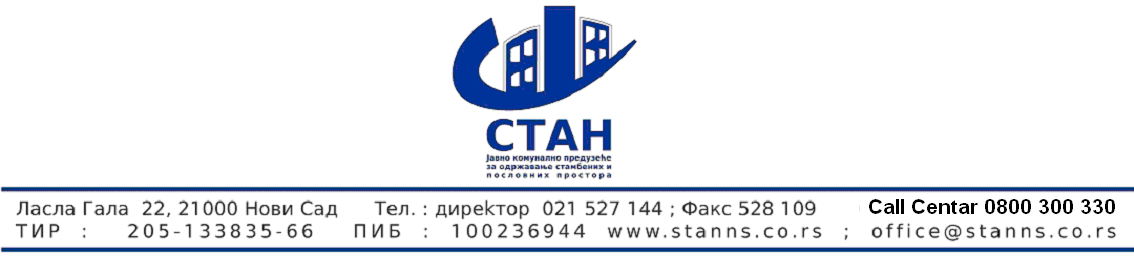 Број јавне набавке: 16/2020КОНКУРСНА ДОКУМЕНТАЦИЈАПОСТУПАК ЈАВНЕ НАБАВКЕ МАЛЕ ВРЕДНОСТИ                                                             -ОКВИРНИ СПОРАЗУМ-ЛИЧНА ЗАШТИТНА ОПРЕМАОзнака из општег речника набавке: 18000000Укупан број страна: 79Рок за достављање понуда: закључно са 15.06.2020.године, до 12:00 часова.Датум отварања понуда: 15.06.2020. године, у 12:15 часоваЈун, 2020. годинаНа основу члана 39, члана 61, члана 40. и члана 40а став 2. Закона о јавним набавкама („Сл. гласник РС” бр. 124/2012, 14/2015 и 68/2015 – у даљем тексту: ЗЈН), члана 6. и члана 8. став 2. Правилника о обавезним елементима конкурсне документације у поступцима јавних набавки и начину доказивања испуњености услова („Сл. гласник РС” бр. 86/2015 и 41/2019 – у даљем тексту: Правилник), Одлуке о покретању поступка јавне набавке мале вредности 16/2020 број 714 од 02.06.2020. године и Решења о образовању комисије за јавну набавку мале вредности 16/2020 број 715 од  02.06.2020. године, припремељена је:КОНКУРСНА ДОКУМЕНТАЦИЈАу отвореном поступку за јавну набавку мале вредности добара – Лична заштитна опремаЈавна набавка број: 16/2020Садржај конкурсне документацијеОПШТИ ПОДАЦИ О ЈАВНОЈ НАБАВЦИПодаци о наручиоцуНаручилац: Јавно комунално предузеће “Стан”Адреса: Ласла Гала 22, Нови СадИнтернет страница: www.stanns.rsВрста поступка јавне набавкеПредметна јавна набавка се спроводи у отвореном поступку, у складу са Законом и подзаконским актима којима се уређују јавне набавке.Предмет јавне набавкеПредмет јавне набавке број 16/2020 су добра – Лична заштитна опремаЦиљ поступкаПоступак јавне набавке се спроводи ради закључења оквирног споразума.Оквирни споразум  ће се закључити између наручиоца и 3 (три) понуђача. Рок трајања оквирног споразума – једна година од дана обостраног потписивања.Уколико наручилац не добије унапред одређени број прихватљивих понуда, наручилац може да закључи оквирни споразум са мањим бројем понуђача, односно и са једним сходно члану 40. Став 3. Закона. Контакт лице и службаЛице за контакт: Ранковић ЗоранЕ-mail адреса: zrankovic@stanns.rsПријем електронске поште врши се радним данима (понедељак-петак) у радно време наручиоца од 08:00 – 14:00 часова.Сва документација која је послата после радног времена наручиоца телефаксом и електронском поштом сматраће се да је примљена првог наредног радног дана наручиоца.ПОДАЦИ О ПРЕДМЕТУ ЈАВНЕ НАБАВКЕПредмет јавне набавкеПредмет јавне набавке број 16/2020 су добра:  Лична заштитна опремаОзнака из општег речника набавке: 18000000 –  Одећа, обућа, пртљаг и прибор.Врста оквирног споразумаОквирни споразум се закључује са три понуђача на период од једне године. У периоду трајања оквирног споразума Наручилац  закључује појединачне уговоре о јавној набавци при чему је обавезан да приликом избора најповољније понуде и доношења одлуке о додели појединачног уговора поступа у складу са чланом 40. став 6. и чланом 40а, став 2. тач. 1. ЗЈН и условима дефинисаним у оквирном споразуму.Поступак доделе појединачних уговора по оквирном споразуму, спроводи се према условима за доделу уговора утврђеним у оквирном споразуму, на основу већ достављених понуда добављача, без поновног отварања конкуренције међу добављачима.Напомена:Вредност оквирног споразума је: Лична заштитна опрема......................2.000.000,00 РСДОБРАЗАЦ 1ВРСТА, ТЕХНИЧКЕ КАРАКТЕРИСТИКЕ, КВАЛИТЕТ, КОЛИЧИНА И ОПИС ДОБАРА, НАЧИН СПРОВОЂЕЊА КОНТРОЛЕ И ОБЕЗБЕЂЕЊА ГАРАНЦИЈЕ КВАЛИТЕТА, РОК И МЕСТО ИСПОРУКЕТЕХНИЧКА СПЕЦИФИКАЦИЈАЛИЧНА ЗАШТИТНА ОПРЕМАУколико се у току важења оквирног споразума, појави потреба за испоруком добара која су предмет набавке, а која нису наведена у Спецификацији Наручиоца,понуђач ће за таква добра, на захтев Наручиоца,дати накнадну понуду. Цене у накнадној понуди не могу бити веће од упоредивих тржишних цена. Сва евентуална одступања и корекције у погледу количина предвиђених добара, као и у погледу додатних добара на основу накнадне понуде, могу се кретати само у оквиру укупно уговорене вредности.Уколико је у пољу „ЈЕДИНИЧНА ЦЕНА“ уписано „0,00“ тумачиће се да је предметна позиција понуђена без надокнаде (бесплатна);Уколико је у пољу „ЈЕДИНИЧНА ЦЕНА“ уписана „/“ или је остављено празно поље и слично, Наручилац ће тумачити да Понуђач предметну позицију не нуди и понуда се одбија као неприхватљива.Напомена: *Укупна цена без ПДВ-а служи само за упоређивање приспелих понуда. Ако приликом множења оквирних количина и јединичних цена укупно понуђена цена буде изнад процењене вредности, неће се понуда одбити као неприхватљива. Количине наведене у техничкој спецификацији су оквирне. Стварне количине за испоруку ће се дефинисати у обострано потписаним појединачним уговорима или наруџбеницама, после потписивања оквирног споразума са три понуђача.Уговарање се врши по јединичним ценама из техничке спецификације која је саставни део оквирног споразума и количинама из обострано потписаног појединачног уговора или наруџбенице до укупне вредности оквирног споразума од  2.000.000,00 динараМ.П.		Потпис овлашћеног лица понуђача:УСЛОВИ ЗА УЧЕШЋЕ У ПОСТУПКУ ЈАВНЕ НАБАВКЕ ИЗ ЧЛАНА 75. И 76. ЗАКОНА И УПУТСТВО КАКО СЕ ДОКАЗУЈЕ ИЗСПУЊЕНОСТ ТИХ УСЛОВАУСЛОВИ ЗА УЧЕШЋЕ У ПОСТУПКУ ЈАВНЕ НАБАВКЕ ИЗ ЧЛАНА 75. И 76. ЗАКОНАПраво на учешће у поступку предметне јавне набавке има понуђач који испуњава обавезне услове за учешће у поступку јавне набавке дефинисане чланом 75. Закона, и то.Да је регистрован код надлежног органа, односно уписан у одговарајући регистар (члан 75. став 1. тачка 1) Закона);Да он и његов законски заступник није осуђиван за неко од кривичних дела као члан организоване криминалне групе, да није осуђиван за кривична дела против привреде, кривична дела против животне средине, кривично дело примања или давања мита, кривично дело превара (члан 75. став 1. тачка 2) Закона).Да је измирио доспеле порезе, доприносе и друге јавне дажбине у складу са прописима Републике Србије или стране државе када има седиште на њеној територији (члан 75. став 1. тачка 4) Закона).Понуђач је дужан да при састављању понуде изричито наведе да је поштовао обавезе које произлазе из важећих прописа о заштити на раду, запошљавању и условима рада, заштити животне средине, као и да гарантује да нема забрану обављања делатности која је на снази у време подношења понуде(члан 75. став 2. Закона).Понуђач који учествује у поступку предметне јавне набавке, мора испунити додатне услове за учешће у поступку јавне набавке, дефинисане чланом 76. Закона, и то:Финансијски  капацитет:Да понуђач у задњих 12 (дванаест) месеци који претходе месецу објављивања позива за подношење понуда на Порталу јавних набавки није био неликвидан дуже од десет дана.Пословни капацитет:Да је понуђач у последњих пет година (2015/16/17/18/19), извршио испоруку добара, која су предмет јавне набавке, у укупној вредности већој од 3.000.000,00 динара без ПДВ-а.1.3	Уколико понуђач подноси понуду са подизвођачем, у складу са чланом 80. Закона, подизвођач мора да испуњава обавезне услове из члана 75. став 1. тачка 1) до 4) Закона.1.4	Уколико понуду подноси група понуђача, сваки понуђач из групе понуђача, мора да испуни обавезне услове из члана 75. став 1. тачка 1) до 4) Закона, а додатне услове испуњавају заједно.УПУТСТВО КАКО СЕ ДОКАЗУЈЕ ИСПУЊЕНОСТ УСЛОВАУслов из члана 75. став 1. тачка 1) Закона - Доказ: извод из регистра Агенције за привредне регистре, односно извод из Привредног суда.Услов из члана 75. став 1. тачка 2) Закона - Доказ: Правна лица: 1) Извод из казнене евиденције, односно уверење основног суда на чијем подручју се налази седиште домаћег правног лица, односно седиште представништва или огранка страног правног лица, којим се потврђује да правно лице није осуђивано за кривична дела против привреде, кривична дела против животне средине, кривично дело примања или давање мита, кривично дело преваре; 2) Извод из казнене евиденције Посебног одељења за организовани криминал Вишег суда у Београду, којим се потврђује да правно лице није осуђивано за неко од кривичних дела организованог криминала; 3) Извод из казнене евиденције, односно уверење надлежне полицијске управе МУП-а, којим се потврђује да законски заступник понуђача није осуђиван за кривична дела против привреде, кривична дела против животне средине, кривично дело примања или давања мита, кривично дело преваре и неко од кривичних дела организованог криминала (захтев се може поднети према месту рођења или према месту пребивалишта законског заступника). Уколико понуђач има више законских заступника дужан је да достави доказ за сваког од њих. Предузетници и физичка лица: Извод из казнене евиденције, односно уверење надлежне полицијске управе МУП-а, којим се потврђује да није осуђиван за неко од кривичних дела као члан организоване криминалне групе, да није осуђиван за кривична дела против привреде, кривична дела против животне средине, кривично дело примања или давања мита, кривично дело преваре (захтев се може поднети према месту рођења или према месту пребивалишта).Доказ не може бити старији од два месеца пре отварања понуда;Услов из члана 75. став 1. тачка4) Закона - Доказ: Уверење Пореске управе Министарства финансија и привреде да је измирио доспеле порезе и доприносе и уверење надлежне управе локалне самоуправе да је извршио обавезе по основу изворних локалних јавних прихода или потврду Агенције за приватизацију да се понуђач налази у поступку приватизације.Доказ не може бити старији од два месеца пре отварања понуда;Услов из члана 75. став 2. Закона - Доказ: Потписан и оверен Образац изјаве (Образац 7). Изјава мора да буде потписана од стране овлашћеног лица понуђача и оверена печатом.Уколико понуду подноси група понуђача, Изјава мора бити потписана од стране овлашћеног лица сваког понуђача из групе понуђача и оверена печатом.Испуњеност додатних услова за учешће у поступку предметне јавне набавке, понуђач доказује достављањем следећих доказа:Финансијски капацитет – Доказ: Понуђач је дужан да достави Потврду Народне банке Србије да понуђач у задњих дванаест месеци који претходе месецу објављивања позива за подношење понуда на Порталу јавних набавки није био неликвидан.Пословни капацитет – Доказ: Понуђач је дужан да достави  референц листу испоручених добара у претходних 5 година (2015/16/17/18/19. год.) за предмет јавне набавке, која садржи (назив наручиоца, контакт особу, адресу и број телефона, вредност испоручених добара (реализована вредност уговора). Референц листа мора да буде потписана од стране одговорног лица понуђача. Понуђач је дужан да уз референц листу достави фотокопије Потврда од стране Наручилаца наведених у референц листи. Наручилац задржава право накнадне провере.Уколико понуду подноси група понуђача понуђач је дужан да за сваког члана групе достави наведене доказе да испуњава услове из члана 75. став 1. тачка 1) до 4) Закона.Додатне услове група понуђача испуњава заједно.Уколико понуђач подноси понуду са подизвођачем, понуђач је дужан да за подизвођача достави доказе да испуњава услове из члана 75. став 1. тачка 1) до 4) Закона.Наведене доказе о испуњености услова понуђач може доставити у виду неоверених копија, а наручилац може пре доношења одлуке о додели уговора да тражи од понуђача, чија је понуда на основу извештаја за јавну набавку оцењена као најповољнија, да достави на увид оригинал или оверену копију свих или појединих доказа.Ако понуђач у остављеном, примереном року, који не може бити краћи од пет дана, не достави на увид оригинал или оверену копију тражених доказа, наручилац ће његову понуду одбити као неприхватљиву.Понуђач који су регистровани у регистру који води Агенција за привредне регистре не морају да доставе доказ из члана 75. став 1. тачка 1) до тачке 3), који су јавно доступни на интернет страници Агенције за привредне регистре – Регистар понуђача.Наручилац неће одбити понуду као непихватљиву, уколико не садржи доказ одређен конкурсном документацијом, ако понуђач наведе у понуди интернет страницу на којој су подаци, који су тражени у оквиру услова јавно доступни.Уколико је доказ о испуњености услова електронски документ, понуђач доставља копију електронског документа у писаном облику, у складу са законом којим се уређује електронски документ.Ако се у држави у којој понуђач има седиште не издају тражени докази, понуђач може, уместо доказа, приложити своју писану изјаву, дату под кривичном и материјалном одговорношћу оверену пред судским или управним органом, јавним бележником или другим надлежним органом те државе.Ако понуђач има седиште у другој држави, наручилац може да провери да ли су документи којима понуђач доказује испуњеност тражених услова издати од стране надлежних органа те државе.Понуђач је дужан да без одлагања писмено обавести наручиоца о било којој промени у вези са испуњеношћу услова из поступка јавне набавке, која наступи до доношења одлуке, односно закључења уговора, односно током важења уговора о јавној набавци и да је документује на прописани начин.Понуђачи могу, у складу са одредбама члана 77. став 4. Закона, уместо обавезних и додатних услова за учествовање, доставити изјаву којом под пуном материјалном и кривичном одговорношћу, потврђују да испуњавају тражене услове, осим услова из члана 75, став 1. тачка 5) (да има важећу дозволу надлежног органа за обављање делатности која је предмет јавне набавке, ако је таква дозвола предвиђена посебним прописом).Ако је понуђач доставио изјаву из члана 77. став 4. овог Закона, Наручилац је пре доношења одлуке о додели уговора дужан да од понуђача чија је понуда оцењена као најповољнија затражи да достави копију захтеваних доказа о испуњености услова, а може и да затражи на увид оригинал или оверену копију свих или појединих доказа. Наручилац доказе може да затражи и од осталих понуђача (члан 79. став 2. Закона).Ако понуђач у остављеном, примереном року, који не може бити краћи од пет дана, не достави копију захтеваних доказа о испуњености услова или (уколико наручилац то захтева) на увид оригинал или оверену копију свих или појединих доказа, наручилац ће његову понуду одбити као неприхватљиву.УПУТСТВО ПОНУЂАЧИМА КАКО ДА САЧИНЕ ПОНУДУПОДАЦИ О ЈЕЗИКУ НА КОЈЕМ ПОНУДА МОРА ДА БУДЕ САСТАВЉЕНАПонуду саставити на српском језику.НАЧИН НА КОЈИ ПОНУДА МОРА ДА БУДЕ САЧИЊЕНАПонуђач понуду подноси непосредно или путем поште у затвореној коверти или кутији, затворену на начин да се приликом отварања понуда може са сигурношћу утврдити да се први пут отвара.На полећини коверте или на кутији навести назив и адресу понуђача.У случају да понуду подноси група понуђача, на коверти је потребно назначити да се ради о групи понуђача и навести називе и адресу свих учесника у заједничкој понуди.Понуду доставити на адресу: ЈКП “Стан”, Ласла Гала 22, Нови Сад, са назнаком: “Понуда за јавну набавку мале вредности – Лична заштитна опрема, ЈН број 16/2020 – НЕ ОТВАРАТИ”. Понуда се сматра благовременом уколико је примљена од стране наручиоца до 15.06.2020. године до 12:00 часова.Наручилац ће,по пријему одређене понуде, на коверти, односно кутији у којој се понуда налази, обележити време пријема и евидентирати број и датум јпонуде према редоследу приспећа. Уколико је понуда достављена непосредно, наручилац ће понуђачу предати потврду пријема понуде. У потврди о пријему наручилац ће навести датум и сат пријема понуде.Понуда коју наручилац није примио у року одређеном за подношење понуда, односно која је примљена по истеку дана и сата до којег се могу понуде подносити, сматраће се неблаговременом.Понуда, поред докумената, којим се доказује испуњеност обавезних и додатних услова, мора садржати:Образац понуде,Врста, техничке карактеристике, квалитет, количина и опис добара, начин спровођења контроле и обезбеђења гаранције квалитета, рок и место испоруке,Модел оквирног споразума,Образац структуре цена,Образац трошкова припреме понуде (достављање овог обрасца није обавезно),Образац изјаве о назависној понуди,Образац изјаве о поштовању обавеза из члана 75. став 2. Закона,Образац изјаве о поштовању обавеза из члана 75Меница за озбиљност понуде.Наведени обрасци морају бити попуњени, не графитном оловком, потписани од стране овлашћеног лица понуђача, и оверени печатом.Уколико понуђачи подносе заједничку понуду, група понуђача може да се определи да обрасце дате у конкурсној документацији потписују и печатом оверавају сви понуђачи из групе понуђача или група понуђача може да одреди једног понуђача из групе који ће попуњавати, потписивати и печатом оверавати обрасце дате у конкурсној документацији,  – не односи се на обрасце који подразумевају давање изјава под материјалном и кривичном одговорношћу (Образац изјаве о независној понуди и Образац изјаве у складу са чланом 75.став2.Закона о јавним набавкама)Уколико понуђачи подносе заједничку понуду, обрасци који подразумевају давање изјава под моралном и кривичном одговорношћу(Образац изјаве о независној понуди и Образац изјаве у складу са чланом 75.став2.Закона о јавним набавкама),достављају се за сваког учесника у заједничкој понуди посебно и сваки од учесника у заједничкој понуди потписује и печатом оверава образац који се на њега односи. У случају да се понуђачи определе да један понуђач из групе потписује и печатом оверава обрасце дате у конкурсној документацији (изузев образаца који подразумевају давање изјава под материјалниом и кривичном одговорношћу), наведено треба дефинисати споразумом којим се понуђачи из групе међусобно и према наручиоцу обавезују на извршење јавне набавке, а који чини саставни део заједничке понуде сагласно члану 81. Закона.ПАРТИЈЕПредметна јавна набавка није обликована по партијама.ПОНУДА СА ВАРИЈАНТАМАПодношење понуде са варијантама није дозвољено.НАЧИН ИЗМЕНЕ, ДОПУНЕ И ОПОЗИВА ПОНУДЕУ року за подношење понуде, понуђач може да измени, допуни или опозове своју понуду на начин који је одређен за подношење понуде.Понуђач је дужан да јасно назначи који део понуде мења, односно која документа накнадно доставља.Измену, допуну или опозив понуде треба доставити на адресу: ЈКП “Стан”, Ласла Гала 22, Нови Сад, са назнаком:-  “Измена понуде за јавну набавку – Лична заштитна опрема, ЈН број 16/2020 – НЕ ОТВАРАТИ”, или- “Допуна понуде за јавну набавку – Лична заштитна опрема, ЈН број 16/2020– НЕ ОТВАРАТИ”, или- “Опозив понуде за јавну набавку – Лична заштитна опрема, ЈН број 16/2020– НЕ ОТВАРАТИ”, или- “Измена и допуна понуде за јавну набавку – Лична заштитна опрема, ЈН број 16/2020– НЕ ОТВАРАТИ”.На полеђини коверте или на кутији навести назив и адресу понуђача. У случају да понуду подноси група понуђача, на коверти је потребно назначити да се ради о групи понуђача и навести називе и адресу свих учесника у заједничкој понуди.По истеку рока за подношење понуда понуђач не може да повуче нити да мења своју понуду.УЧЕСТВОВАЊЕ У ЗАЈЕДНИЧКОЈ ПОНУДИ ИЛИ КАО ПОДИЗВОЂАЧПонуђач може да поднесе само једну понуду.Понуђач који је самостално поднео понуду не може истовремено да учествује у заједничкој понуди или као подизвођач, нити исто лице може учествовати у више заједничких понуда.У Обрасцу понуде (Образац 2), понуђач наводи на који начин подноси понуду, односно да ли подноси понуду самостално, или као заједничку понуду, или подноси понуду са подизвођачем.ПОНУДА СА ПОДИЗВОЂАЧЕМУколико понуђач подноси понуду са подизвођачем, дужан је да у Обрасцу понуде (Образац 2) наведе да понуду подноси са подизвођачем, проценат укупне вредности набавке који ће поверити подизвођачу, а који не може бити већи од 50%, као и део предмета набавке који ће извршити преко подизвођача.Понуђач у Обрасцу понуде наводи назив и седиште подизвођача, уколико ће делимично извршење набавке поверити подизвођачу.Уколико оквирни споразуми и појединачни уговори о јавној набавци буду закључени између наручиоца и понуђача који подноси понуду са подизвођачем, тај подизвођач ће бити наведен и у оквирном споразуму и у уговору о јавној набавци.Понуђач је дужан да за подизвођаче достави доказе о испуњености услова који су наведени у конкурсној документацији, у складу са Упутством како се доказује испуњеност услова.Понуђач у потпуности одговара наручиоцу за извршење обавеза из поступка јавне набавке, односно извршење уговорних обавеза, без обзира на број подизвођача.Понуђач је дужан да наручиоцу, на његов захтев, омогући приступ код подизвођача, ради утврђивања испуњености тражених услова.У предметној јавној набавци наручилац не предвиђа пренос доспелих потраживања директно подизвођачу.ЗАЈЕДНИЧКА ПОНУДАПонуду може поднети група понуђача.Уколико понуду подноси група понуђача, саставни део заједничке понуде мора бити споразум који се понуђачи из групе међусобно и према наручиоцу обавезују на извршење јавне набавке, а који обавезно садржи податке из члана 81. става 4. тачка 1) и 2) Закона и то податке о:податке о члану групе који ће бити носилац посла, односно који ће поднети понуду и који ће заступати групу понуђача пред наручиоцем и,опис послова сваког од понуђача из групе понуђача у извршењу уговора.Група понуђача је дужна да достви све доказе о изпуњености услова који су наведени у конкурсној документацији, у складу са Упутством како се доказује испуњеност услова.Понуђачи из групе понуђача одговарају неограничено солидарно према наручиоцу.Задруга може поднети понуду самостално, у своје име, а за рачун задругара или заједничку понуду у име задругара.Ако задруга подноси понуду у своје име за обавезе из поступка јавне набавке и уговора о јавној набавци одговара задруга и задругари у складу са законом.Ако задруга подноси заједничку понуду у име задругара, за обавезе из поступка јавне набавке и уговора о јавној набаци неограничено солидарно одговарају задругари.НАЧИН И УСЛОВИ ПЛАЋАЊА, ГАРАНТНИ РОК, КАО И ДРУГЕ ОКОЛНОСИ ОД КОЈИХ ЗАВИСИ ПРИХВАТАЊЕ ПОНУДЕЗахтеви у погледу начина, рока и услова плаћањаИсплата фактура извршиће се од стране Наручиоца у року до 45 (четрдесетпет) дана од дана пријема исправне фактуре оверене од стране овлашћених лица испред Наручиоца, након претходно извршене записничке примопредаје добара.Испоручилац ће фактуристи  добра  на  основу јединичних цена из усвојене понуде.Плаћање се врши уплатом на рачун понуђача.Понуда понуђача који буде захтевао уплату аванса, биће одбијена као неприхватљива.Захтеви у погледу начина, рока и места испоруке добараИспорука ће се вршити сукцесивно у року од _______ (максимум 15 календарских дана) од дана пријема писаног захтева наручиоца.Место испоруке Fco купац – Ласла Гала 22, Нови Сад.Захтеви у погледу рока важења понудеРок важења понуде __ (минимум 30 дана) од дана отварања понуда.У случају истека рока важења понуде, наручилац је дужан да у писаном облику затражи од понуђача продужење рока важења понуде.Понуђач који прихвати захтев за продужење рока важења понуде не може мењати понуду.Захтеви у погледу гарантног рокаГарантни рок:   ___________ (минимум 6 месеци) од дана испоруке.Други захтевиПонуђач је у обавези да уз понуду достави важећи ценовник за сву личну заштитну опрему. У случају потребе за личном заштитном опремом који се не налазе у напред наведеној спецификацији, фактурисање истих вршиће се по ценама из достављеног ценовника и уз примену јединичних цена добара.Уз понуду обавезно доставити извештаје о извршеном прегледу материјала код акредитоване лабораторије као доказ да су испуњени услови из техничке спецификације наручиоца. У случају да извештај није издат на име понуђача, понуђач уз извештај мора да достави Изјаву којом под пуном материјалном и кривичном одговорношћу потврђује  да ће се радна одећа израђивати од материјала чији је произвођач односно добављач лице на чије име је издат извештај о испитивању. Понуђач доставља декларацију о усаглашености са траженим стандардима за добра у спецификацији где је то  тражено, као и све остале доказе тражене у спецификацији.ВАЛУТА И НАЧИН НА КОЈИ МОРА ДА БУДЕ НАВЕДЕНА И ИЗРАЖЕНА ЦЕНА У ПОНУДИЦена мора бити исказана у динарима, са и без пореза на додату вредност, са урачунатим свим трошковима које понуђач има у реализацији предметне јавне набавке, с тим да ће се за оцену понуде узимати у обзир цена без пореза на додату вредност.Цена је фиксна и не може се мењати.Ако је у понуди исказана неуобичајено ниска цена, наручилац ће поступити у складу са чланом 92. Закона.ПОДАЦИ О ВРСТИ, САДРЖИНИ, НАЧИНУ ПОДНОШЕЊА, ВИСИНИ И РОКОВИМА ОБЕЗБЕЂЕЊА ИСПУЊЕЊА ОБАВЕЗА ПОНУЂАЧА11.1 За озбиљност понудеПонуђач је дужан да у понуди достави 1 (једну) бланко сопствену меницу, која мора бити евидентирана у Регистру меница и овлашћења Народне банке Србије, као и доказ о регистрацији менице. Меница мора бити оверена печатом и потписана од стране лица овлашћеног за потписивање, а уз исту мора бити достављено попуњено и оверено менично овлашћење – писмо, са назначеним износом од 200.000,00 динара без ПДВ-а. Уз меницу мора бити достављена копија картона депонованих потписа који је издат од стране пословне банке коју понуђач наводи у меничном овлашћењу – писму. Рок важења менице је минимум 30 дана од дана отварања понуда.Наручилац ће уновчити меницу дату уз понуду уколико: понуђач након истека рока за подношење понуда повуче, опозове или измени своју понуду; понуђач коме је додељен оквирни споразум благовремено не потпише оквирни споразум о јавној набавци; понуђач коме је додељен оквирни споразум не поднесе средство обезбеђења за добро извршење посла у складу са захтевима из конкурсне документације.Наручилац ће вратити меницу понуђачима са којима није закључен оквирни споразум, одмах по закључењу оквирног споразума са изабраним понуђачем.Уколико понуђач не достави меницу понуда ће бити одбијена као неприхватљива.11.2 За добро извршење посла-оквирни споразумИзабрани понуђач се обавезује да ћe приликом закључења оквирног споразума, предати Наручиоцу 1 (једну) бланко сопствену меницу, као обезбеђење за добро извршење посла, која мора бити евидентирана у Регистру меница и овлашћења Народне банке Србије. Меница мора бити оверена печатом и потписана од стране лица овлашћеног за потписивање, а уз исту мора бити достављено попуњено и оверено менично овлашћење,са назначеним износом од 10% од укупне вредности оквирног споразума без ПДВ-а.Уз меницу мора бити достављена копија картона депонованих потписа који је издат од пословне банке коју Изабрани понуђач наводи у меничном овлашћењу – писму. Рок важења менице је 13 месеци од обостраног потписивања оквирног споразума.Наручилац ће уновчити дату меницу уколико: изабрани Понуђач не буде извршавао своје обавезе у роковима и на начин предвиђен оквирним споразумом, не закључи појединачни уговор у складу са овим оквирним споразумом или не достави средство обезбеђења уз појединачни уговор који Наручилац и Изабрани понуђач закључе по основу оквирног споразума.11.3 За добро извршење посла-појединачан уговор о јавној набавци закључен на основу овог оквирног споразумаИзабрани понуђач се обавезује да ће приликом закључења појединачног уговора на основу оквирног споразума, предати Наручиоцу 1 (једну) бланко сопствену меницу као обезбеђење за добро извршење посла, која мора бити евидентирана у Регистру меница и овлашћења Народне банке Србије. Меница мора бити оверена печатом и потписана од стране лица овлашћеног за потписивање, а уз исту мора бити достављено попуњено и оверено менично овлашћење,са назначеним износом од 10% од укупне вредности појединачног уговора без ПДВ-а, са роком важности који је 30 (тридесет) дана дужи од истека важења појединачног уговора.	Наручилац ће уновчити дату меницу у случају да Изабрани понуђач не извршава све своје	обавезе у роковима и на начин предвиђен појединачним уговором. 11.4 За отклањање грешака у гарантном року- појединачан уговор о јавној набавци  закључен на основу овог оквирног споразумаИзабрани понуђач се обавезује да у тренутку примопредаје добара, преда Наручиоцу 1 (једну) бланко сопствену меницу, као обезбеђење за отклањање евентуалних недостатака у гарантном року, која мора бити евидентирана у Регистру меница и овлашћења Народне банке Србије.Меница мора бити оверена печатом и потписана од стране лица овлашћеног за потписивање, а уз исту мора бити достављено попуњено и оверено менично овлашћење –писмо, са назначеним износом од 5% од укупне вредности из појединачног уговора који закључе Наручилац и Изабрани понуђач.Уз меницу мора бити достављена копија картона депонованих потписа који је издат од пословне банке коју Изабрани понуђач наводи у меничном овлашћењу – писму.Рок важења менице тече од дана извршене примопредаје добара, и траје 5 (пет) дана дуже од истека гарантног рока.Наручилац ће уновчити дату меницу уколико Изабрани понуђач у току трајања гарантног рока не отклони недостатке.Уколико уговорена вредност појединачног уговора закљученог на основу овог оквирног споразума није већа од износа из члана 39. став 2. Закона о јавним набавкама, Наручилац може одлучити да по појединачном уговору не уговара средства обезбеђења.ЗАШТИТА ПОВЕРЉИВОСТИ ПОДАТАКА КОЈЕ НАРУЧИЛАЦ СТАВЉА ПОНУЂАЧИМА НА РАСПОЛАГАЊЕ, УКЉУЧУЈУЋИ И ЊИХОВЕ ПОДИЗВОЂАЧЕПредметна набавка не садржи поверљиве информације које наручилац ставља на располагање.ИЗМЕНЕ ТОКОМ ТРАЈАЊА УГОВОРА ИЗ ЧЛАНА 115. СТАВ 1Наручилац може након закључења уговора о јавној набавци без спровођења поступка јавне набавке повећати обим предмета набавке, с тим да се вредност уговора може повећати максимално до 5% од укупне вредности првобитно закљученог уговора, при чему укупна вредност повећања уговора не може да буде већа од вредности из члана 39. став 1. овог закона, односно члана 124а за наручиоце из области водопривреде, енергетике, саобраћаја и поштанских услуга, под условом да је та могућност јасно и прецизно наведена у конкурсној документацији и уговору о јавној набавци.ДОДАТНЕ ИНФОРМАЦИЈЕ ИЛИ ПОЈАШЊЕЊА У ВЕЗИ СА ПРИПРЕМАЊЕМ ПОНУДЕЗаинтересовано лице може, у писаном облику (путем поште на адресу наручиоца, електронске поште на е-маил zrankovic@stanns.rs тражити од наручиоца додатне информације или појашњења у вези са припремањем понуде, при чему може да укаже Наручиоцу и на евентуалне недостатке и неправилности у конкурсној документацији, најкасније 5 дана пре истека рока за подношење понуде.Наручилац је дужан да у року од 3 дана од дана пријема захтева, објави одговор на Порталу јавних набавки и на својој интернет страници.Додатне информације или појашњења упућују се са напоменом “Захтев за додантим информацијама или појашњењима конкурсне документације, јавна набавка мале вредности број 16/2020”.Ако наручилац измени или допуни конкурсну документацију 8 или мање дана пре истека рока за подношење понуда, дужан је да продужи рок за подношење понуда и објави обавештење о продужењу рока за подношење понуда.По истеку рока предвиђеног за подношење понуда наручилац не може да мења нити да допуњује конкурсну документацију.Тражење додатних информација или појашњења у вези са припремањем понуде, телефоном није дозвољено.Комуникација у поступку јавне набавке врши се искључиво на начин одређен чланом 20. Закона.ДОДАТНА ОБЈАШЊЕЊА ОД ПОНУЂАЧА ПОСЛЕ ОТВАРАЊА ПОНУДА И КОНТРОЛА КОД ПОНУЂАЧА ОДНОСНО ЊЕГОВОГ ПОДИЗВОЂАЧАПосле отварања понуда наручилац може приликом стручне оцене понуда да у писаном облику захтева од понуђача додатна објашњења која ће му помоћи при прегледу, вредновању и упоређивању понуда, а може да врши контролу (увид) код понуђача, односно његовог подизвођача (члан 93. Закона).Уколико наручилац оцени да су потребна додатна објашњења или је потребно извршити контролу (увид) код понуђача, односно његовог подизвођача, наручилац ће понуђачу оставити примерени рок да поступи по позиву наручиоца, односно да омогући наручиоцу контролу (увид) код понуђача, као и код његовог подизвођача.Наручилац може уз сагласност понуђача да изврши исправке рачунских грешака уочених приликом разматрања понуде по окончаном поступку отварања.У случају разлике између јединичне и укупне цене, меродавна је јединична цена.Ако се понуђач не сагласи са исправком рачунских грешака, наручилац ће његову понуду одбити као неприхватљиву.ВРСТЕ КРИТЕРИЈУМА ЗА ИЗБОР НАЈПОВОЉНИЈЕ ПОНУДЕ, ЕЛЕМЕНТИ КРИТЕРИЈУМА И МЕТОДОЛОГИЈА ЗА ДОДЕЛУ ПОНДЕРА ЗА СВАКИ ЕЛЕМЕНТ КРИТЕРИЈУМАКритеријум за избор најповољније понуде је најнижа понуђена цена (Рангира се укупна цена без ПДВ-а из обрасца 2, тачка 5.1.)ЕЛЕМЕНТИ КРИТЕРИЈУМА НА ОСНОВУ КОЈИХ ЋЕ НАРУЧИЛАЦ ИЗВРШИТИ ДОДЕЛУ ОКВИРНОГ СПОРАЗУМАУ СИТУАЦИЈИ КАДА ПОСТОЈЕ ДВЕ ИЛИ ВИШЕ ПОНУДА СА ЈЕДНАКИМ БРОЈЕМ ПОНДЕРА ИЛИ ИСТОМ ПОНУЂЕНОМ ЦЕНОМУ случају да постоје две или више понуда са истим бројем пондера, наручилац ће доделити оквирни споразум понуђачу који понуди краћи рок испоруке добара.КОРИШЋЕЊЕ ПАТЕНТА И ОДГОВОРНОСТ ЗА ПОВРЕДУ ЗАШТИЋЕНИХ ПРАВА ИНТЕЛЕКТУАЛНЕ СВОЈИНЕ ТРЕЋИХ ЛИЦАНакнаду за коришћење патената, као и одговорност за повреду заштићених права интелектуалне својине трећих лица сноси понуђач.РОКОВИ И НАЧИН ПОДНОШЕЊА ЗАХТЕВА ЗА ЗАШТИТУ ПРАВА СА УПУТСТВОМ О УПЛАТИ ТАКСЕ ИЗ ЧЛАНА 156. ЗАКОНАЗахтев за заштиту права може да поднесе понуђач, односно заинтересовано лице, које има интерес за доделу уговора у поступку јавне набавке и које је претрпело или би могло да претрпи штету због поступања наручиоца противно одредбама Закона.Захтев за заштиту права подноси се Наручиоцу, а копија се истовремено доставља Републичкој комисији.Примерак захтева за заштиту права подносилац истовремено доставља Републичкој комисији. Захтев за заштиту права се доставља непосредно, електронском поштом на е-mail zrankovic@stanns.rs или препорученом пошиљком са повратницом. Захтев за заштиту права се може поднети у току целог поступка јавне набавке, против сваке радње наручиоца, осим уколико Законом није другачије одређено. Захтев за заштиту права којим се оспорава врста поступка, садржина позива за подношење понуда или конкурсне документације сматраће се благовоременом ако је је примљен од стране наручиоца најкасније седам дана пре истека рока за подношење понуда, без обзира на начин достављања и уколико је подносилац захтева у складу са чланом 63. став 2. Овог Закона указао Наручиоцу на евентуалне недостатке и неправилности, а Наручилац исте није отклонио.Захтев за заштиту права којим се оспоравају радње које Наручилац предузима пре истека рока за подношење понуда, а након истека рока из става 3. члана 149. Закона, сматраће се благовременим уколико је поднет најкасније до истека рока за подношење понуда.После доношења одлуке о додели уговор из члана 108. Закона или одлуке о обустави поступка јавне набавке из члана 109. Закона, рок за подношење захтева за заштиту права је 5дана од дана објављивања одлуке на Порталу јавних набавки.Захтевом за заштиту права не могу се оспоравати радње наручиоца предузете у поступку јавне набавке ако су подносиоцу захтева били или могли бити познати разлози за његово подношење пре истека рока за подношење захтева из става 3. и 4. члана 149. Закона, а подносилац захтева га није поднео пре истека тог рока.Ако је у истом поступку јавне набавке поново поднет захтев за заштиту права од стране истог подносиоца захтева, у том захтеву се не могу оспоравати радње наручиоца за које је подносилац захтева знао или могао знати приликом подношења претходног захтева.О поднетом захтеву за заштиту права наручилац објављује обавештење на Порталу јавних набавки и на својој интернет страници најкасније у року од два дана од дана пријема захтева за заштиту права.Захтев за заштиту права не задржава даље активности наручиоца у поступку јавне набавке у складу са одредбама члана 150. Закона.Наручилац може да одлучи да заустави даље активности у случају подношења захтева за заштиту права, при чему је дужан да у обавештењу о поднетом захтеву за заштиту права наведе да зауставља даље активности у поступку јавне набавке.Подносилац захтева је дужан да на одређен рачун буџета Републике Србије уплати таксу из члана 156. Закона у износу од 60.000,00 динара. Као доказ о уплати таксе, у смислу члана 151. став 1. Тачка 6) ЗЈН прихватиће се:	1. Потврда о извршеној уплати таксе из члана 156. ЗЈН која садржи следеће	елементе:	(1) да буде издата од стране банке и да садржи печат банке;(2) да представља доказ о извршеној уплати таксе, што значи да потврда мора да садржи податак да је налог за уплату таксе, односно налог за пренос средстава реализован, као и датум извршења налога.* Републичка комисија	може да изврши увид у одговарајући извод евиденционог рачуна	достављеног од стране Министарства финансија – Управе за трезор и на тај начин додатно провери чињеницу да ли је налог за пренос реализован..	(3) износ таксе из члана 156. ЗЈН чија се уплата врши;	(4) број рачуна: 840-30678845-06;	(5) шифру плаћања: 153 или 253;(6) позив на број: подаци о броју или ознаци јавне набавке поводом које се подноси захтев за заштиту права;(7) сврха: ЗЗП; назив наручиоца; број или ознака јавне набавке поводом које се подноси захтев за заштиту права;	(8) корисник: буџет Републике Србије;(9) назив уплатиоца, односно назив подносиоца захтева за заштиту права за којег је извршена уплата таксе;	(10) потпис овлашћеног лица банке.	2. Налог за уплату, први примерак, оверен потписом овлашћеног лица и печатом банке или поште, који садржи и све друге елементе из потврде о извршеној уплатитаксе наведене под тачком 1.3. Потврда издата од стране Републике Србије, Министарства финансија, Управе за трезор, потписана и оверена печатом, која садржи све елементе из потврде о извршеној уплати таксе из тачке 1, осим оних наведених под (1) и (10), за подносиоце захтева за заштиту права који имају отворен рачун у оквиру припадајућег консолидованог рачуна трезора, а који се води у Управи за трезор (корисници буџетских средстава, корисници средстава организација за обавезно социјално осигурање и други корисници јавних средстава);4. Потврда издата од стране Народне банке Србије, која садржи све елементе из потврде о извршеној уплати таксе из тачке 1, за подносиоце захтева за заштиту права (банке и други субјекти) који имају отворен рачун код Народне банке Србије у складу са законом и другим прописом.Поступак заштите права понуђача регулисан је одредбама члана 138. – 167. Закона.РОК У КОЈЕМ ЋЕ ОКВИРНИ СПОРАЗУМ БИТИ ЗАКЉУЧЕННаручилац ће оквирни споразум доставити понуђачу са којим се закључује у року од 8 дана од дана протека рока за подношење захтева за заштиту права из члана 149. Закона.У случају да је поднета само једна понуда наручилац може закључити оквирни споразум пре истека рока за подношење захтева за заштиту права, у складу са чланом 112. став 2. тачка 5) Закона.ОБРАЗАЦ 2ОБРАЗАЦ ПОНУДЕПонуда број _________ од ________.2020. године, за јавну набавку број 16/2020 – Лична заштитна опрема.1) ОПШТИ ПОДАЦИ О ПОНУЂАЧУ2) ПОНУДУ ПОДНОСИ:Напомена:Заокружити начин подношења понуде и уписати податке о подизвођачу, уколико се понуда подноси са подизвођачем, односно податке о свим учесницима заједничке понуде, уколико понуду подноси група понуђача.3) ПОДАЦИ О ПОДИЗВОЂАЧУНапомена: Табелу “Подаци о подизвођачу” попуњавају само они понуђачи који подносе понуду са подизвођачем, а уколико има већи број подизвођача од места предвићених у табели, потребно је да се наведени образац копира у довољном броју примерака, да се попуни и достави за сваког подизвођача.4) ПОДАЦИ О УЧЕСНИКУ У ЗАЈЕДНИЧКОЈ ПОНУДИНапомена:Табелу “Подаци о учеснику у заједничкој понуди” попуњавају само они понуђачи који подносе заједничку понуду, а уколико имавећи број учесника у заједничкој понуди од места предвиђених у табели, потребно је да се наведени образац копира у довољном броју примерака, да се попуни и достави за сваког понуђача који је учесник у заједничкој понуди.5) ОПИС ПРЕДМЕТА ЈАВНЕ НАБАВКЕ -Лична заштитна опремаМ.П.                     Потпис овлашћеног лица понуђача:Напомена:Образац понуде понуђач мора да попуни, овери печатом и потпише, чиме потврђује да су тачни подаци који су у обрасцу понуде наведени. Уколико понуђачи подносе заједничку понуду, група понуђача може да се определи да образац понуде потписују и печатом оверавају сви понуђачи из групе понуђача или група понуђача може да одреди једног понуђача из групе који ће попунити, потписати и печатом оверити образац понуде.ОБРАЗАЦ 3МОДЕЛ ОКВИРНОГ СПОРАЗУМАОвај оквирни споразум закључен је између:Наручиоца ЈКП Станса седиштем у Новом Саду, улица Ласла Гала 22, које заступа директор Иван РадојичићПИБ: 100236944: Матични број: 08114854	(у даљем тексту: Наручилац)иследећих Испоручиоца:1. ................................................................................................са седиштем у ............................................, улица ..........................................,ПИБ:.......................... Матични број: ........................................Телефон:............................Телефакс:кога заступа...................................................................(у даљем тексту: Испоручилац 1);2. ................................................................................................са седиштем у ............................................, улица ..........................................,ПИБ:.......................... Матични број: ........................................Телефон:............................Телефакс:кога заступа...................................................................(у даљем тексту: Испоручилац 2);3. ................................................................................................са седиштем у ............................................, улица ..........................................,ПИБ:.......................... Матични број: ........................................Телефон:............................Телефакс:кога заступа...................................................................(у даљем тексту: Испоручилац 3).Стране у оквирном споразуму сагласно констатују:- да је Наручилац у складу са Законом о јавним набавкама („Службени гласник РС”124/12, 14/15 и број 68/15; у даљем тексту: Закон) спровео отворени поступак јавне набавке мале вредности добара–Лична заштитна опрема, ЈН број 16/2020, са циљем закључивања оквирног споразума. Рок трајања Oквирног споразума je једна година.- да је Наручилац донео Одлуку о закључивању оквирног споразума број ............од ................., у складу са којом се закључује овај оквирни споразум између Наручиоца и Испоручиоца 1, Испоручиоца 2,  Испоручиоца 3;- да је Испоручилац 1 доставио Понуду бр............ од..............................., која чинисаставни део овог оквирног споразума (у даљем тексту: Понуда Испоручиоца 1),- да је Испоручилац 2 доставио Понуду бр............ од..............................., која чинисаставни део овог оквирног споразума (у даљем тексту: Понуда Испоручиоца  2),- да је Испоручилац 3 доставио Понуду бр............ од..............................., која чинисаставни део овог оквирног споразума (у даљем тексту: Понуда Испоручиоца  3),- овај оквирни споразум не представља обавезу Наручиоца на закључивање уговора о јавној набавци.Стране у оквирном споразуму сагласно констатују:ПРЕДМЕТ ОКВИРНОГ СПОРАЗУМАЧлан 1.Предмет оквирног споразума је утврђивање услова за закључивање свих будућих уговора о јавној набавци мале вредности – Лична заштитна опрема, који се могу према потребама Наручиоца доделити одабраном понуђачу, у складу са условима из конкурсне документације за предметну јавну набавку.Овај оквирни споразум не утврђује конкретну испоруку добара, већ само подразумева да ће наручилац, ако му током уговореног периода буде потребно нешто што је предмет набавке, склопити са одабраним понуђачем један или више уговора о јавној набавци или издати једну или више наруџбеница. ПОДИЗВОЂАЧЧлан 2.Испоручилац  1. наступа са подизвођачем _____________________, ул _______ из _____,који ће делимично извршити предметну набавку, уделу:___________________________________.Испоручилац  2. наступа са подизвођачем _____________________, ул _______ из _____,који ће делимично извршити предметну набавку, уделу:___________________________________.Испоручилац  3. наступа са подизвођачем _____________________, ул _______ из _____,који ће делимично извршити предметну набавку, уделу:___________________________________.ВАЖЕЊЕ ОКВИРНОГ СПОРАЗУМАЧлан 3.Рок трајања Oквирног споразума jeједна година, а ступа на снагу даном потписивања свих учесника споразума. ЦЕНЕ Члан 4.Укупна вредност овог оквирног споразума износи:2.000.000,00 динара (словима: двамилионадинара), без урачунатог ПДВ-а.Јединичне цене исказане су у Понуди Испоручиоца  1, Понуди Испоручиоца  2, Понуди Испоручиоца  3, без ПДВ-а, који пада на терет Наручиоца.У цену су урачунати сви потребни трошкови Испоручиоца приликом реализације ове јавне набавке.Стране из Оквирног споразума су сагласне да у складу са чланом 115. Закона о јавним набавкама, након закључења овог Оквирног споразума без претходног спровођења поступка јавне набавке могу повећати обим предмета набавке, с тим да се уговорена вредност може повећати максимално до 5 % укупне вредности из става 1. овог члана.У случају из претходног става стране из Оквирног споразума ће закључити анекс овог Оквирног споразума, којим ће регулисати повећање уговорене вредности.Испоручилац је обавезан да уз понуду достави званични  ценовник  за предметна добра у папирном или електронском облику.Уколико се у току важења оквирног споразума, појави потреба за испоруком добара која су предмет набавке, а која нису наведена у Спецификацији Наручиоца,понуђач ће за таква добра, на захтев Наручиоца,дати накнадну понуду. Цене у накнадној понуди не могу бити веће од упоредивих тржишних цена. Сва евентуална одступања и корекције у погледу количина предвиђених добара, као и у погледу додатних добара на основу накнадне понуде, могу се кретати само у оквиру укупно уговорене вредности.НАЧИН И УСЛОВИ ЗАКЉУЧИВАЊА ПОЈЕДИНАЧНИХ УГОВОРАЧлан 5.Након закључења оквирног споразума, када настане потреба Наручиоца за предметом набавке, Наручилац ће са Испоручиоцем 1 закључити појединачни уговор о јавној набавци или издати наруџбеницу о јавној набавци Испоручиоцу 1.При закључивању појединачних уговора или издавању наруџбенице о јавној набавци Испоручиоцу 1, не могу се мењати битни услови из овог оквирног споразума.Наручилац ће појединачне набавке реализовати закључивањем појединачног уговора или издавањем наруџбенице Испоручиоцу 1.Уколико Испоручилац 1 није умогућности да испоручи добра Наручилац ће позвати Испоручиоца 2 и на крају Испоручиоца 3.Члан 6. Појединачни уговор о јавној набавци се закључује под условима из конкурсне документације и овог оквирног споразума у погледу предмета набавке, цена, начина и рокова плаћања, рокова испоруке добара.НАЧИН И РОК ПЛАЋАЊАЧлан 7.Исплата фактура извршиће се од стране Наручиоца у року до 45 (четрдесетпет) дана од дана пријема исправне фактуре оверене од стране овлашћених лица испред Наручиоца, након претходно извршене записничке примопредаје добара.Испоручилац ће фактуристи  добра  на  основу јединичних цена из усвојене понуде.Плаћање се врши уплатом на рачун понуђача.Рачун из претходног става се доставља Наручиоцу на адресу:ЈКП Стан, ул. Ласла Гала 22, 21000 Нови Сад.РОК И МЕСТО ИСПОРУКЕ ДОБАРАЧлан 8.Испорука ће се вршити сукцесивно у року од _______ (максимум 15 календарских дана) од дана пријема писаног захтева наручиоца.Место испоруке Fco купац – Ласла Гала 22, Нови Сад.ГАРАНТНИ РОКЧлан 9.Испоручилац гарантује за квалитет испоручених добара, у гарантним роком од ____ (минимум 6 месеци) од дана испоруке.ОБАВЕЗЕ ИСПОРУЧИОЦА И ПРИЈЕМ ДОБАРА Члан 10.Испоручилац се обавезује да уговорена добра испоручи у свему према техничкој документацији, прописима, стандардима, техничким нормативима и нормама квалитета који важе за уговорену врсту добара.Испоручилац преузима потпуну одговорност за квалитет испоручених добара на основу обострано потписаног појединачног уговора или издате наруџбенице о јавној набавци, у складу са овим оквирним споразумом.Примопредаја добараизвршиће се на месту испоруке на основу отпремницеИспоручиоца, коју потписују овлашћена лица испред обе уговорне стране, а која представља обавезан прилог уз фактуру Испоручиоца.Приликом примопредаје Наручилац је дужан да испоручена добра прегледа на уобичајени начин и да своје евентуалне примедбе о видљивим недостацима одмах саопшти Испоручиоцу.Испоручилац се обавезује да у свему поступи по евентуалним примедбама Наручиоца и недостатке отклони без одлагања у роковима које одреди Наручилац.Ако се након примопредаје добара покаже неки недостатак који се није могао открити уобичајеним прегледом Наручилац је дужан да о том недостатку писаним путем обавести Испоручиоца без одлагања.Уз понуду обавезно доставити извештаје о извршеном прегледу материјала код акредитоване лабораторије као доказ да су испуњени услови из техничке спецификације наручиоца. У случају да извештај није издат на име понуђача, понуђач уз извештај мора да достави Изјаву којом под пуном материјалном и кривичном одговорношћу потврђује  да ће се радна одећа израђивати од материјала чији је произвођач односно добављач лице на чије име је издат извештај о испитивању. Понуђач доставља декларацију о усаглашености са траженим стандардима за добра у спецификацији где је то  тражено, као и све остале доказе тражене у спецификацији.УГОВОРНА КАЗНАЧлан 11.Уколико Испоручилац, у складу са појединачним обострано потписаним уговором или са издатом наруџбеницом о јавној набавци, не испоручи добра у уговореном року обавезан је да за сваки дан закашњења плати Наручиоцу износ од 0,2% укупне цене  из уговора, с тим да укупан износ уговорне казне не може прећи 5% укупне  уговорене цене из овог уговора.Уколико Испоручилац не испоручи добра или добра испоручи делимично, обавезан је да плати Наручиоцу уговорну казну у висини од 5% укупне цене уговорених добара.Наручилац има право на наплату уговорне казне и без посебног обавештења Испоручиоцу,уз издавање одговарајућег обрачуна са роком плаћања од 15 дана од датума издавања истог.Право Наручиоца на наплату уговорне казне не утиче на право Наручиоца да захтева накнаду стварне штете.СРЕДСТВА ОБЕЗБЕЂЕЊАЧлан 12.За добро извршење посла-оквирни споразумИзабрани понуђач се обавезује да ћe приликом закључења оквирног споразума, предати Наручиоцу 1 (једну) бланко сопствену меницу, као обезбеђење за добро извршење посла, која мора бити евидентирана у Регистру меница и овлашћења Народне банке Србије. Меница мора бити оверена печатом и потписана од стране лица овлашћеног за потписивање, а уз исту мора бити достављено попуњено и оверено менично овлашћење,са назначеним износом од 10% од укупне вредности оквирног споразума без ПДВ-а.Уз меницу мора бити достављена копија картона депонованих потписа који је издат од пословне банке коју Изабрани понуђач наводи у меничном овлашћењу – писму. Рок важења менице је 13 месеци од обостраног потписивања оквирног споразума.Наручилац ће уновчити дату меницу уколико: изабрани Понуђач не буде извршавао своје обавезе у роковима и на начин предвиђен оквирним споразумом, не закључи појединачни уговор у складу са овим оквирним споразумом или не достави средство обезбеђења уз појединачни уговор који Наручилац и Изабрани понуђач закључе по основу оквирног споразума.За добро извршење посла-појединачан уговор о јавној набавци закључен на основу овог оквирног споразумаИзабрани понуђач се обавезује да ће приликом закључења појединачног уговора на основу оквирног споразума, предати Наручиоцу 1 (једну) бланко сопствену меницу као обезбеђење за добро извршење посла, која мора бити евидентирана у Регистру меница и овлашћења Народне банке Србије. Меница мора бити оверена печатом и потписана од стране лица овлашћеног за потписивање, а уз исту мора бити достављено попуњено и оверено менично овлашћење,са назначеним износом од 10% од укупне вредности појединачног уговора без ПДВ-а, са роком важности који је 30 (тридесет) дана дужи од истека важења појединачног уговора.Наручилац ће уновчити дату меницу у случају да Изабрани понуђач не извршава све својеобавезе у роковима и на начин предвиђен појединачним уговором. За отклањање грешака у гарантном року- појединачан уговор о јавној набавци  закључен на основу овог оквирног споразумаИзабрани понуђач се обавезује да у тренутку примопредаје добара, преда Наручиоцу 1 (једну) бланко сопствену меницу, као обезбеђење за отклањање евентуалних недостатака у гарантном року, која мора бити евидентирана у Регистру меница и овлашћења Народне банке Србије.Меница мора бити оверена печатом и потписана од стране лица овлашћеног за потписивање, а уз исту мора бити достављено попуњено и оверено менично овлашћење –писмо, са назначеним износом од 5% од укупне вредности из појединачног уговора који закључе Наручилац и Изабрани понуђач.Уз меницу мора бити достављена копија картона депонованих потписа који је издат од пословне банке коју Изабрани понуђач наводи у меничном овлашћењу – писму.Рок важења менице тече од дана извршене примопредаје добара, и траје 5 (пет) дана дуже од истека гарантног рока.Наручилац ће уновчити дату меницу уколико Изабрани понуђач у току трајања гарантног рока не отклони недостатке.ВИША СИЛА Члан 13.Уколико после закључења овог оквирног споразума наступе околности више силе које доведу до ометања или онемогућавања извршења обавеза дефинисаних оквирним споразумом, рокови извршења обавеза ће се продужити за време трајања више силе. Виша сила подразумева екстремне и ванредне догађаје који се не могу предвидети, који су се догодили без воље и утицаја страна у оквирном споразуму и који нису могли бити спречени од стране погођене вишом силом.Вишом силом сматрају се поплаве, земљотреси, пожари, политичка збивања (рат, нереди већег обима, штрајкови), императивне одлуке власти (забрана промета увоза и извоза) и сл.Страна у оквирном споразуму погођена вишом силом, одмах ће у писаној форми обавестити другу страну о настанку непредвиђених околности и доставити одговарајуће доказе. РАСКИД И ОТКАЗ СПОРАЗУМАЧлан 14.Свака од страна потписиница овог Оквирног споразума може раскинути овај Оквирни споразум у случају да друга страна не извршава своје уговорне обавезе у свему на уговорени начин и у уговореном року, односно у случају да врши битне повреде Оквирног споразума, у смислу одредаба Закона о облигационим односима. Страна која жели да раскине Оквирни споразум дужна је да о томе у разумном року писмено обавести другу страну.Раскидом Оквирног споразума не престаје евентуална обавеза да се накнади стварна штета проузрокована другој страни а, такође, раскид нема утицаја ни на решавање евентуалих спорова и уређивање права и обавеза насталих пре раскида.Страна која је одговорна за раскид Оквирног споразума дужна је да другој страни надокнади штету.ПРЕЛАЗНЕ  И ЗАВРШНЕ ОДРЕДБЕЧлан 15.Уговорне стране су сагласне да, у складу са одредбама члана 436. став 2. Закона о облигационим односима, Извршилац нема права да изврши пренос потраживања на трећа лица без сагласности Наручиоца. Члан 16.За све што није регулисано овим оквирним споразумом примењиваће се одредбе закона који регулишу облигационе односе.Члан 17.Све спорове који проистекну у реализацији овог оквирног споразума стране у овом оквирном споразуму ће решавати споразумно. У случају да спор није могуће решити мирним путем, спор ће решавати Привредни суд у Новом Саду.Члан 18.Овај оквирни споразум је закључен у 10 (десет) истоветних примерака од којих по 2 (два) припадају Испоручиоцима, а 4 (четири) припадају Наручиоцу.ОБРАЗАЦ 4                             ОБРАЗАЦ СТРУКТУРЕ ЦЕНЕ СА УПУТСТВОМ КАКО ДА СЕ ПОПУНИЛична заштитна опремаУпутство за попуњавање обрасца структуре цене:Понуђач треба да попуни образац структуре цене на следећи начин:У колони 5. уписати јединичну цену без ПДВ-а  У колони 6. уписати укупну вредност без  ПДВ-а  У колони 7. уписати јединичну цену са ПДВ-ом У колони 8. уписати укупну вредност са  ПДВ-ом Напомена: Образац структуре цене понуђач мора да попуни, потпише и овери печатом, чиме потврђује да су тачни подаци који су у обрасцу наведени.Уколико понуђачи подносе заједничку понуду, група понуђача може да определи да образац потписују и печатом оверавају сви понуђачи из групе понуђача или група понуђача може да одреди једног понуђача из групе који ће попунити, потписати и оверити печатом образац структуре цене.Уколико је у пољу „ЈЕДИНИЧНА ЦЕНА“ уписано „0,00“ тумачиће се да је предметна позиција понуђена без надокнаде (бесплатна);Уколико је у пољу „ЈЕДИНИЧНА ЦЕНА“ уписана „/“ или је остављено празно поље и слично, Наручилац ће тумачити да Понуђач предметну позицију не нуди и понуда се одбија као неприхватљива.ОБРАЗАЦ 5ОБРАЗАЦ ТРОШКОВА ПРИПРЕМЕ ПОНУДЕУ складу са чланом 88. став 1. Закона, понуђач __________________________ (навести назив понуђача), доставља укупан износ и структуру припремања понуде, како следи у табели Трошкове припреме и подношења понуде сноси искључиво понуђач и не може тражити од наручиоца накнаду трошкова.Ако је поступак јавне набавке обустављен из разлога који су на страни наручиоца, наручилац је дужан да понуђачу надокнади трошкове израде узорка или модела, ако су израђени у складу са техничким спецификацијама наручиоца, и трошкове прибављања средства обезбеђења, под условом да је понуђач тражио накнаду тих трошкова у својој понуди.Уколико понуђачи подносе заједничку понуду, група понуђача може да определи да образац потписују и печатом оверавају сви понуђачи из групе понуђача или група понуђача може да одреди једног понуђача из групе који ће попунити, потписати и оверити печатом образац трошкова припреме понуде.Напомена: достављање овог обрасца није обавезно.Датум:	М.П.		Потпис понуђача:_________________________	___________________________ОБРАЗАЦ 6У складу са чланом 26. Закона, ________________________________ (назив понуђача), дајеИЗЈАВУО НЕЗАВИСНОЈ ПОНУДИПод пуном материјалном и кривичном одговорношћу потврђујем да сам понуду у поступку јавне набавке мале вредности – Лична заштитна опрема – број 16/2020, поднео независно, без договора са другим понуђачима или заинтересованим лицима.Датум:	М.П.		Потпис понуђача:_________________________	___________________________Напомена:У случају постојања основане сумње у истинитост изјаве о независној понуди, наручилац ће одмах обавестити организацију надлежну за заштиту конкуренције. Оранизација надлежна за заштиту конкуренције може понуђачу, односно заинтересованом лицу изрећи меру забране учешћа у поступку јавне набавке ако утврди да је понуђач, односно заинтересовано лице повредило конкуренцију у поступку јавне набавке у смислу закона којим се уређује заштита конкуренције. Мера забране учешћа у поступку јавне набавке може трајати до две године. Повреда конкуренције представља негативну референцу, у смислу члана 82. став 1. тачка 2. Закона.Уколико понуду подноси група понуђача, Изјава мора бити потписана од стране овлашћеног лица сваког понуђача из групе понуђача и оверена печатом.ОБРАЗАЦ 7ОБРАЗАЦ ИЗЈАВЕ О ПОШТОВАЊУ ОБАВЕЗА ИЗ ЧЛАНА 75. СТАВ 2. ЗАКОНАУ вези члана 75. став 2. Закона о јавним набавкама, као заступник понуђача дајем следећу ИЗЈАВУПонуђач _________________________________ (навести назив понуђача) у поступку јавне набавке мале вредности – Лична заштитна опрема – број 16/2020, поштовао је обавезе које произилазе из важећих прописа о заштити на раду, запошљавању и условима рада, заштити животне средине и гарантујем да немам забрану обављања делатности која је на снази у време подношења понуде.Датум:	М.П.		Потпис понуђача:_________________________	___________________________Напомена: Уколико понуду подноси група понуђача, изјава мора бити потписана од стране овлашћеног лица сваког понуђача из групе понуђача и оверена печатом.ОБРАЗАЦ 8ОБРАЗАЦ ИЗЈАВЕ О ИСПУЊАВАЊУ УСЛОВА ИЗ ЧЛАНА 75. ЗЈН У ПОСТУПКУ ЈАВНЕ НАБАВКЕ МАЛЕ ВРЕДНОСТИ        У складу са чланом 77. став 4. ЗЈН ("Сл. гласник РС" број 124/2012;14/15;68/15), под пуном моралном, материјалном и кривичном одговорношћу, као заступник понуђача дајем следећуИ З Ј А В УПонуђач ____________________________________ из_________________________,Адреса: __________________________, Матични број:____________________,испуњава све услове утврђене конкурсном документацијом за 16/2020, и то да:Понуђач је регистрован код надлежног органа, односно уписан у одговарајући регистар;Понуђач и његов законски заступник нису осуђивани за неко од кривичних дела као члан организоване криминалне групе, да није осуђиван за кривична дела против привреде, кривична дела против животне средине, кривично дело примања или давања мита, кривично дело преваре;Да је измирио доспеле порезе, доприносе и друге јавне дажбине у складу са прописима Републике Србије или стране државе када има седиште на њеној територији;Понуђач испуњава додатне услове за учешће у поступку јавне набавке и то: финансијски капацитет;пословни капацитетНапомена: У случају заједничке понуде, сваки понуђач учесник у заједничкој понуди мора испуњавати услове под редним бројевима 1, 2, 3.Напомена: Уколико понуду подноси група понуђача, Изјава мора бити потписана од стране овлашћеног лица сваког понуђача из групе понуђача.ОБРАЗАЦ ИЗЈАВЕ О ИСПУЊАВАЊУ УСЛОВА ИЗ ЧЛАНА 75. ЗЈН У ПОСТУПКУ ЈАВНЕ НАБАВКЕ МАЛЕ ВРЕДНОСТИ  - (ЗА ПОДИЗВОЂАЧА)             У складу са чланом 77. став 4. ЗЈН ("Сл. гласник РС" број 124/2012;14/15;68/15), под пуном моралном, материјалном и кривичном одговорношћу, као заступници понуђача и подизвођача, дајемо следећуИ З Ј А В УПодизвођач ____________________________________ из_______________________,Адреса: ____________________________,  Матични број:____________________,испуњава све обавезне услове утврђене конкурсном документацијом за 16/2020, и то:Понуђач је регистрован код надлежног органа, односно уписан у одговарајући регистар;Понуђач и његов законски заступник нису осуђивани за неко од кривичних дела као члан организоване криминалне групе, да није осуђиван за кривична дела против привреде, кривична дела против животне средине, кривично дело примања или давања мита, кривично дело преваре;Да је измирио доспеле порезе, доприносе и друге јавне дажбине у складу са прописима Републике Србије или стране државе када има седиште на њеној територији;Место: _______________________						Подизвођач:Датум: _______________________			 _________________________Уколико понуђач подноси понуду са подизвођачем, Изјава мора бити потписана од стране одговорног лица подизвођача .ОБРАЗАЦ  9РЕФЕРЕНЦ ЛИСТАБрој јавног позива: 16/2020(референц листу доставити за претходних 5 година – 2015/16/17/18/19. годину)Овај Образац копирати у потребан број примерака!Понуђач је дужан да уз референц листу достави  фотокопије Потврда, издате од стране Наручилаца наведених у референц листи								Потпис овлашћеног лица понуђача:Ред. бр.ОПИССтрана1.НАСЛОВНА СТРАНА12.САДРЖАЈ СА УПУТСТВОМ23.ОПШТИ ПОДАЦИ О ПРЕДМЕТУ ЈАВНЕ НАБАВКЕ34.ПОДАЦИ О ПРЕДМЕТУ ЈАВНЕ НАБАВКЕ45.ВРСТА, ТЕХНИЧКЕ КАРАКТЕРИСТИКЕ, КВАЛИТЕТ, КОЛИЧИНА И ОПИС ДОБАРА, НАЧИН СПРОВОЂЕЊА КОНТРОЛЕ И ОБЕЗБЕЂЕЊА ГАРАНЦИЈЕ КВАЛИТЕТА, РОК И МЕСТО ИСПОРУКЕ (образац 1)56.УСЛОВИ ЗА УЧЕШЋЕ У ПОСТУПКУ ЈАВНЕ НАБАВКЕ ИЗ ЧЛАНА 75. И 76. ЗАКОНА И УПУТСТВО КАКО СЕ ДОКАЗУЈЕ ИЗСПУЊЕНОСТ ТИХ УСЛОВА177.УПУТСТВО ПОНУЂАЧИМА КАКО ДА САЧИНЕ ПОНУДУ218.ОБРАЗАЦ ПОНУДЕ (образац 2)369.МОДЕЛ ОКВИРНОГ СПОРАЗУМА (образац 3)4010.ОБРАЗАЦ СТУКТУРЕ ЦЕНАСА УПУТСTВОМ КАКО ДА СЕ ПОПУНИ (образац 4)4511.ОБРАЗАЦ ТРОШКОВА ПРИПРЕМЕ ПОНУДЕ (образац 5)7412.ОБРАЗАЦ ИЗЈАВЕ О НЕЗАВИСНОЈ ПОНУДИ (образац 6)7513.ОБРАЗАЦ ИЗЈАВЕ О ПОШТОВАЊУ ОБАВЕЗА ИЗ ЧЛАНА 75. СТАВ 2. ЗАКОНА (образац 7)7714.ОБРАЗАЦ ИЗЈАВЕ О ИСПУЊАВАЊУ УСЛОВА ИЗ ЧЛАНА 75. ЗАКОНА (образац 8)7815.РЕФЕРЕНЦ ЛИСТА (образац 9)79Р.брНазив артиклаЈединица мереОквирна количинаЦена  без ПДВ-аУкупно без ПДВ-а1.Одело радно летње (састоји се од блузе и панталона)- тамноплавих са црвеним паспулимаИзрађено по стандарду EN 340Одело израђено од тканине сир.састава 50% памук  50% полиестер Блуза: са углављеним рукавима, дужина блузе испод бокова, ревер крагна копча се целом  дужином са пластичним рајсфешлусом.На грудима 2 бочна џепа која се копчају рајсфешлусом.На блузи у висини бокова 2 коса џепа.На џеповима на грудима ставити црвени паспул.Панталоне: са трегерима и пластроном.на предњем пластрону џеп који се копча рајсфешлусом и на њега ставити црвени паспул. На леђима пластрон на коме су причвршћени трегери у кога је увучена еластична трака ради боље удобности и кретања. Копчање се врши пластичним шналама.Напред на бутинама су нашивена  2 џепа, позади са десне стране нашивен је један џеп.Сви критични делови морају бити ојачани ринглицама. На десној страни ногавице у висини колена нашивен џеп испрошиван на три дела.Тежина тканине од  210-240 gr/m2Претплај кепер 3:1Прекидна сила по основи минимум 140, по потки минимум  50Одбојност према води минимум 80.Прање на 60 CСкупљање минимум 2 % по ширини и дужини.Постојаност обојења минимум:Светлост 4-5Прање на 60 C 4-4-4Зној алкални 4Отирање суво 4Отирање мокро 3-4Пегање на 150C 4Хемијско чишћење 4Отпорност на дејству уља минимум  80Отпорност према дејству киселина  SRPS F.A1.031Доставити уз понуду:  Декларацију о усаглашености са траженим стандардом, технички лист производа,упутсво за употребу и одржавање.комплет12.Одело радно летње  (састоји се од блузе и панталона) – тамноплавих са флуросцентним тракамаИзрађено по стандарду EN 340Одело израђено од тканине сир.састава 50% памук 50% полиестер Блуза: са углављеним рукавима, дужина блузе испод бокова, ревер крагна копча се целом дужином са пластичним рајсфешлусом.На грудима  2 бочна џепа која се копчају рајсфешлусом.На блузи у висини бокова 2 коса џепа.На џеповима на грудима ставити црвени паспул.Панталоне: без трегера.Напред на бутинама су нашивена 2 џепа, позади са десне стране нашивен је један џеп.Сви критични делови морају бти ојачани ринглицама. На десној страни ногавице у висини колена нашивен џеп испрошиван на три делаТежина тканине од  210-240 gr/m2Претплетај кепер 3:1Прекидна сила по основи минимум 140, по потки миминум 50Одбојност према води минимум 80.Прање на  60 CСкупљање максимум 2 % по ширини и дужини.Постојаност обојења минимум:Светлост  4-5Прање на  60 C 4-4-4Зној алкални 4Отирање суво 4Отирање мокро  3-4Пеглање на 150C 4Хемијско чишћење  4Отпорност на дејсту уља минимум 80Отпорност према дејству киселина  SRPS F.A1.031Флуо трака испод колена ширина 2,5cm а на блузи у висини груди на леђима и предњем делу.Доставити уз понуду:  Декларацију о усаглашености са траженим стандардом, технички лист производа,упутсво за употребу и одржавање.комплет13.Одело радно летње (састоји се од блузе и панталона)-црно са црвеним паспулима Израђено по стандарду EN 340Одело израђено од тканине сир. састава 50% памук 50% полиестерБлуза: са углављеним рукавима са ојачањима на лактовима, дужина блузе испод бокова, ревер крагна копча се целом дужином са пластичним рајсфешлусом.На грудима 2 бочна џепа која се копчају рајсфешлусом.На блузи у висини бокова 2 коса џепа.На џеповима нагрудима ставити црвени паспул.Панталоне: без трегера, са ојачањима на коленимаНапред на бутинама су нашивена 2 џепа, позади са десне стране нашивен је један џеп.Сви критични делови морају бити ојачани ринглицама. На десној страни ногавице  у висини  колена нашивен џеп  испрошиван на три делаТежина тканине од 250  gr/m2+- 5%Доставити уз понуду:  Декларацију о усаглашености са траженим стандардом, технички лист производа,упутсво за употребу и одржавање.комплет14Одело радно зимско са улошком (састоји се од блузе и панталона)- тамноплавих са црвеним паспулима                        Сировински састав: Памук од 50%-65% gr/m2       полиестер  од 35% - 50% gr/m2, површинска маса  од 250-350 гр./м2. Примена мера при прању од 60 C  Скупљање по ширини до 1% по дужини до 2% ,Постојаност обојења  минимално висока оцена 4 при прању од 60 C. На зној алкални А и алкални Б, отирање мокро, отирање суво, равномерност бојења. Доставити уз понуду:  Декларацију о усаглашености са траженим стандардом, технички лист производа,упутсво за употребу и одржавање.комплет15.Одело радно летње- бело (састоји се од блузе и панталона) са плавим паспулимаИзрађено по стандарду EN 340Сировински састав: 50% памук , 50%  полиестерТежина тканине 250 gr/m2+- 5%Блуза: са углављеним рукавима,дужина блузе до бокова, ревер крагна копча се целом дужином са пластичним рајсфешлусом.На грудима  2 бочна џепа која се копчају рајсфешлусом .На блузи у висини бокова  2 коса џепа.На џеповима на грудима ставити плави паспул.Панталоне: са трегерима и пластроном.На предњем пластрону џеп који се копча рајсфешлусом  и на њега ставити плави паспул.На леђима пластрон на коме су причвршћени трегери у кога је увучена еластична трака ради боље удобности и кретања. Копчање се врши пластичним шналама.Напред на бутинама су нашивена 2 џепа, позади са десне стране нашивен је један џеп.Сви критични делови морају бити ојачани ринглицама. На десној страни ногавице у висини колена нашивен џеп испрошиван на три дела.Скупљање маскимум 2% Прање на 60 C 4Пеглање 110C 4Хемисјко чишћење 4Доставити уз понуду:  Декларацију о усаглашености са траженим стандардом, технички лист производа,упутсво за употребу и одржавање.комплет16.Мајице – тамноплава, црна и бела ( мушке и женске)          Сировински састав памук 100%, o изрез, кратак рукавТежине 150-160 gr/m2Скупљање при прању максимално 40C-по дужини 2% по ширини 2%Постојаност обојења:Прање на 40 c- min.4Зној (алкални и кисели)min. 4Отирање суво-min.4Отирање мокро-min 4Пеглања на 150 C-min 4Хемијско чишћење -min.4Доставити технички лист произвођача из којег се може видети да су испуњени услови из техничке спецификацијеком17.Капе димничарске – црне Састав 50% полиестер 50% памук,Доставити декларацију произвођачаком18.Радни мантил женски без рукава-тамно плави са црвеним паспулима на џеповима  Мантил израђен по стандарду EN 340Сир. Састав 50% памук, 50% полиестерТежина од 190 -210 gr/m2Мантил дужине до колена, на грудима са леве стране мали џеп, са стране 2 већа џепа, ревер крагна, копча се по дужини са 3-5 дугмади.Постојаност обојења:Прање на 60 C- min. 4Пеглање на 200 C-min-4Хемисјко чишћење min 4Зној минимум 4, Вода минимум 4Скупљање максимум 2%Доставити декларацију о усаглашености са траженим стандардом.Доставити технички лист произвођача из којег се може видети да су испуњени услови из техничке спецификацијеком19.Ципеле плитке летњеРадне ципеле плитке квалитативно треба да задовоље техничке условеквалитетадефинисане стандардом SRPS EN ISO 20347:2013 – Радна обућа.Општи захтеви који се примњују на целу обућу према SRPS EN ISO20347:2013:Ергономија, највиши могући ниво заштите, нешкодљивост, одсуство ризика идруги нераздвојиви ометајући фактори, дефинисани саставматеријала,задовољавајућиуслови површине свих делова обуће у контакту са корисником, максималнасметња за корисника, удобност и ефикасност и лакоћа и чврстоћа дизајна.КАТЕГОРИЗАЦИЈА на основу Правилника о ЛЗО:КАТЕГОРИЈА II (обична)Ниво заштите: OB SRC WRU E HRO FOМодел обућеРадне ципеле плитке су моделиранe тако да заштите ноге корисника у нивоудо испод глежња.Тип обуће За сваку величину обуће висина горњег дела лица измерена однајниже тачке унутрашњости ђона мора бити према декларисаној минималнојвисини у мм заобућу Тип AНачин израде: Лепљена обућаЛице: природна говеђа кожа, хидрофобирана, дебљине 1,5+0,1 мм.Постава: поставна кожа дебљине 0,8+0,1 мм.Уложна табаница: од поставне коже као за поставу одстрањиваТемељна табаница: текстилнаЂон: гума/полиуретан, газна површина гума; ђон је киселоотпоран уљно-нафтноотпоран, дорађен против клизања.ОзначавањеУ складу са SRPS EN ISO 20347:2013Сваки комад радне обуће, плитке, мора бити јасно и трајно означенштампањем или утискивањем следећих информација: ознакa артикла/типа,годинa и квартал производње, број серије, ознакa величине, идентификационaознакa произвођача, број референтног стандарда, уколико је применљивоодговарајућа категоријаПостављање знака усаглашености треба да буде на начин и у облику који јепрописан Правилникoм о ЛЗО.ПаковањеРадне ципеле, плитке, пакују се у картонске кутије неутралног дизајна,довољно чврсте да обућа не може да испадне, изломи се, распари и сл.По правилнику о ЛЗО (“Сл. Гласник РС”, б. 100/2011) понуђач је у обавези дадостави:• узорак по техничкој спецификацији• Сертификат о прегледу типа издат од стране именованог овлашћеног тела• Декларацију усаглашености• Декларацију произвођа пар110.Патике радне женскеЛице - природна кожаЂон – гумаДоставити уз понуду: Сертификат о прегледу типа издат од именованог тела са територије Србије,декларацију о усаглашености,технички лист производа,упутство за употребу и одржавање.  пар111.Ципеле дубоке зимскеРадне ципеле дубоке зимске  квалитативно треба да задовоље техничке условеКвалитета дефинисане стандардом SRPS EN ISO 20347 – Радна обућа. Ниво заштите О2 SRC FO WRЛице: природна кожа, говеђи бокс, пресовани црне бојеДебљина 1.9-2ммНаизменично превијање изнад 50 000 циклусаПостава природна поставна кожа . Уложна табаница- природна кожа анатомски обликована. Језик природна  кожа, постављен, затворене жаба форме.Појачања: предњи део капна од поликарбоната, петни део Луб од термопластичног материјалаЂон: гума 100%  са крампонима Ђон отпоран на течна горива Ђон отпоран на разблажене киселине. Ђон отпоран на савијање.Отпорност целе обуће према води минимум 60 мин.Везивање помоћу 4 пара металних алки, синтетичке пертле са пластифицираним крајевима.Начин израде: бризгана обућаДоставити: Узорак понуђене ципелеДоставити:Декларацију о усаглашености са траженим стандардом и Сертифкат на основу кога је издата Декларација, доставити технички лист произвођача, уколико је роба страног порекла, доставити оверене од стране судског тумача.пар112.Зимске радне јакне – са флуоросцентним тракама Стандард EN 340 EN 471 и EN 343Јакна је равног кроја, дужине испод бокова и има подигнуту крагну у коју је убачена капуљача. Крагна је постављена полар плетенином црне боје. У поруб капуљаче је Убачена плетена пертлана чијим крајевима се налазе пластичне капице. Задњи део крагне, затвара се чичак траком. Јакна се затвара пластичним ливеним рајфешлусом црне боје по целој дужини, до врха крагне. На прсном левом делу, јакна има нашивен кеса џеп, са патном која се затвара чичак траком. На прсном десном делу јакна има нашивен кеса џеп,са патном, која се затвара чичак траком, испод које  су нашивена три мала џепа са бочним фалтама,и кеса џеп за мобилни телефон. Испод прсних и косих џепова јакна има нашивене рефлектујуће траке сиве боје, ширине  5 cm. Рукави јакне су углављени и могу се скидати, јер су за јакну фиксирани пластичним спиралним рајфешлусима црне боје. На рукавима су у висини рефлектујућих трака предњег и задњег дела јакне, нашивене две рефлектујуће траке сиве боје, ширине 5 cm. Површинска маса јакне  160-180 gr/m2Сировински састав 100% полиестер                   ПУ  са премазомУложак јакне постава кофлин 190-200 gr/m2Доставити уз понуду: Сертификат о прегледу типа издат од именованог тела са територије Србије,декларацију о усаглашености,технички лист производа,упутство за употребу и одржавање.  ком113.Шлем монтерскиПроизведен по стандарду EN 397.Произведен од полиетилена високе густине са UV стабилизатором. Шкољка од полиетилена високе густине(HDPE),глатке површине. У горњем делу шкољке при врху са леве и десне стране,мора имати минимум по 3 отвора за вентилацију. Уложак шлема произведен од полиетилена ниске густине(LDP) за кога су закачене текстилне траке које иду преко обима главе ради боље удобности.Уложак шлема се качи на 6 тачки ради боље удобности и распореда силе удара. Шлем поседује знојницу која апсорбује зној са чела. Тежина шлема 320-350 гр. Шлем мора имати стезник који се причвршћује  око браде и на бради мора бити пластични део ради боље удобности. Шлем мора поседовати могућност за додатно постављање компатибилног заштитног визира и антифона. Ознака стандарда мора бити трајно утиснута на шлему, као и датум производње.Доставити уз понуду: Сертификат о прегледу типа издат од именованог тела са територије Србије,декларацију о усаглашености,технички лист производа,упутство за употребу и одржавање.  ком114.Антифони за ушиПроизведени по стандарду EN 352-1 SNR 27 dBАнтифони предвиђени за  рад у окружењима са повишеном буком. Има велике пенасте ABS  наушнице,подесиву траку преко главе  за ношење са заштитним шлемом, SNR=27Доставити уз понуду: Сертификат о прегледу типа издат од именованог тела са територије Србије,декларацију о усаглашености,технички лист производа,упутство за употребу и одржавање.  ком115.Опасач за рад на висиниИзрађен по стандарду SRPS EN 361  SRPS EN 358Опасач за рад на висини са подршком за  леђа и упртачима. Са две тачке качења- на леђима и  на предњој страни. Поседује појас за позиционирање са две бочне копче,ао и додатак за спречавање пада унапред и каишеве за везивање око ногу. Направљен је од полиамидних трака које су повезане металним копчамаДоставити уз понуду: Сертификат о прегледу типа издат од именованог тела са територије Србије,декларацију о усаглашености,технички лист производа,упутство за употребу и одржавање.  ком116.Монтерски опасачИзрађен по стандарду EN 358Опасач за позиционирање,за рад на стубовима,широка подршка за леђаДоставити уз понуду: Сертификат о прегледу типа издат од именованог тела са територије Србије,декларацију о усаглашености,технички лист производа,упутство за употребу и одржавање.  ком117.Уже за опасач 2 мИзрађено по стандарду EN 354 EN 358 Уже од полиамида за позиционирање,за рад на стубовима, подесиви дужине до  2 м жабицамаДоставити уз понуду: Сертификат о прегледу типа издат од именованог тела са територије Србије,декларацију о усаглашености,технички лист производа,упутство за употребу и одржавање.  ком118.Уже за опасач 10 мИзрађено по стандарду EN 354 EN 358Уже од полиамида за позиционирање,  подесиви дужине до  10 м са жабицом,доступно у два обима 12 мм и 14 ммДоставити уз понуду: Сертификат о прегледу типа издат од именованог тела са територије Србије,декларацију о усаглашености,технички лист производа,упутство за употребу и одржавање.  ком119.Уже за опасач 20 мИзрађено по стандарду EN 354 EN 358Уже од полиамида за позиционирање,  подесиви дужине до  10 м са жабицом,доступно у два обима 12 мм и 14 ммДоставити уз понуду: Сертификат о прегледу типа издат од именованог тела са територије Србије,декларацију о усаглашености,технички лист производа,упутство за употребу и одржавање.  ком120.Карабин кљунасти за опасачИзрађене по стандарду EN 362Аутоматски кљунасти карабин од лаганих легура,ширина отвора 60 мм,димензије 240x130 мм,тежине 480 г. Користи се заједно са опремом за заустављање падова  при раду на висини.Доставити уз понуду: Сертификат о прегледу типа издат од именованог тела са територије Србије,декларацију о усаглашености,технички лист производа,упутство за употребу и одржавање.  ком121.Карабин малиИзрађен по стандарду EN 362Аутоматски челични карабин са сигурносним завртањем,ширина отвора 18 мм,димензије 108x60 мм,тежине 170 г.користи се за рад на висини као  додатак опреми за заштиту од пада.Доставити уз понуду: Сертификат о прегледу типа издат од именованог тела са територије Србије,декларацију о усаглашености,технички лист производа,упутство за употребу и одржавање.  ком122.Наочаре варилачкеИзрађене по стандарду EN 169Art..UV- 9302045Заштитне наочаре за завариваче,са замењивим поликарбонатним сочивима на преклоп.Оптичка класа сочива 1,пружају заштиту од удара честица средње брзине до 120м / s,течних капњица,крупних честица прашине и топњеног метала и чврстихужарених честица. Широко видно поље.Могу се носити преко диоптријских наочала.Мекани силиконски рам.Специјална технологија премаза сочива, увекс инфрадур плус,пружа отпорност на замагљивање са унутрашње стране и изузетну отпорност на гребање,крупне честице прашине и варнице са спољашње стране.Индиректна  вентилација омогућава комфор у унутрашњости наочара.или одговарајућеДоставити уз понуду: Сертификат о прегледу типа издат од именованог тела са територије Србије,декларацију о усаглашености,технички лист производа,упутство за употребу и одржавање.  ком123Наочаре варилачкеИзрађене по стандарду EN 175.или одговарајућеВарилачке наочаре на преклоп са вентилима.Доставити уз понуду: Сертификат о прегледу типа издат од именованог тела са територије Србије,декларацију о усаглашености,технички лист производа,упутство за употребу и одржавање.  ком124.Маска за ел. заваривањеИзрађена по стандарду EN 17 Назив: фото греј –esab Са променљивим батеријама Шифра:  023-04744или одговарајућаНаглавна варилачка маска са екраном на преклоп, знојницом  i точкићем за подешавање обима.Доставити уз понуду: Сертификат о прегледу типа издат од именованог тела са територије Србије,декларацију о усаглашености,технички лист производа,упутство за употребу и одржавање.  ком125.Наглавна варилачка маскаИзрађена по стандарду EN 175Аrt. ZL-306-1Наглавна маска за завариваче, са знојницом и точкићем за подешавање обима.Дубљи чеони дио ради  веће заштите. Димензије стакла 108 x 82ммДоставити уз понуду: Сертификат о прегледу типа издат од именованог тела са територије Србије,декларацију о усаглашености,технички лист производа,упутство за употребу и одржавање.  ком126.Наочаре за брушењеИзрађене по стандаду EN 166.1.B.3.4.9.N Шифра:   ZN-100 Atlantic или одговарајућеИмају широко видно поље, антимаглин,могу да се носе преко наочара.Пенасти рам који омогућава перфектно налегање.Имају широку еластичну траку за подешавање обима.Пружају заштиту од прашине, телности, топљеног мет ала, и чврстих ужарених честица.Доставити уз понуду: Сертификат о прегледу типа издат од именованог тела са територије Србије,декларацију о усаглашености,технички лист производа,упутство за употребу и одржавање.  ком127.Заштитне наочаре , бистреИзрађене у складу са стандардом: SRPS  EN 166, ниво заштите2-1,2(ултра-виолет филтер); 1 (оптичка класа 1) B ( Отпорнос оквира или  стакала на ударе честица и предмета који се крећу  брзином до 120м/s), T (Oтпорност на екстремне температуре -5 до +55 C), 3 (Течности), 4 ( Честице прашине величине 5цм), 9 (истопљени материјал и врели предмети).Заштитне наочаре од поликарбонатног стакла, антимаглин са PVC рамом. Имају широко видно поље. Имају широку еластичну траку за подешавање обима. Стакло и рам нуде заштиту против брзих  честица средње јачине 120 м / s, заштиту брзих честица при екстремним температурама. Оптички квалитети  стакла су у сагласности са захтевима оптичке класе 1.Доставити уз понуду: Сертификат о прегледу типа издат од именованог тела са територије Србије,декларацију о усаглашености,технички лист производа,упутство за употребу и одржавање. ком128.Наочаре за прашину 3M Tora bistre или одговарајућеЛагане и удобне модерне заштитне наочаре са усеком на ручицама за комбиновање са чепићима за уши са траком. Оптичка класа бистрих  поликарбонантних сочива , пружају заштиту од удара честица мале брзине до 45 m/s, чак и при екстремним температурама.Изузетна ширина видног поља са посебним премазом који спречава огреботине и замагљивање. Израђене по стандарду EN 166 1.F.T EN 170.Доставити уз понуду: Сертификат о прегледу типа издат од именованог тела са територије Србије,декларацију о усаглашености,технички лист производа,упутство за употребу и одржавање.ком129.Заштитна полумаскаИзрађена по стандарду EN 140Naziv:   Midi Mask ŠIFRA:   ZDJ-1000или одговарајућаИзрађена од силиконске гуме, издувни вентил омогућава минимлана отпор при дисању, има eластичне подесиве траке за максимални комфор. Поседује отворе за 2 изменљива вентила. Доставити уз понуду: Сертификат о прегледу типа издат од именованог тела са територије Србије,декларацију о усаглашености,технички лист производа,упутство за употребу и одржавање. ком130.Заштитна полумаскаИзрађена по стандарду EN 140Назив  3 М 6200Полумаска од лаганог термопластичног еластомера са два измењива бајонет филтера (произведена по стандарду EN 14387). Материјал од ког је призведена је изузетно удобан и лаганДизајн филтера и њиховог монтирања на маску не омета периферни вид. Доставити уз понуду: Сертификат о прегледу типа издат од именованог тела са територије Србије,декларацију о усаглашености,технички лист производа,упутство за употребу и одржавање. ком131.Филтер за заштитну маску EN 143 Art ZF 003 ABA Доставити уз понуду: Сертификат о прегледу типа издат од именованог тела са територије Србије,декларацију о усаглашености,технички лист производа,упутство за употребу и одржавање.ком132.Заштитна маскаИзрађена у складу са стандардом:SRPS  EN 149 ниво заштите FFP1 711Хоризонтално склопива маска са вентилом за издисај. Маска има ергономски дизајн који одговара већини лица корисника.Доставити уз понуду: Сертификат о прегледу типа издат од именованог тела са територије Србије,декларацију о усаглашености,технички лист производа,упутство за употребу и одржавање. ком133.Кофил маскаИзрађена по стандарду EN 149Ниво заштите FFP1Доставити уз понуду: Сертификат о прегледу типа издат од именованог тела са територије Србије,декларацију о усаглашености,технички лист производа,упутство за употребу и одржавање. ком134.Заштитна маска са активним угљеникомИзрађена по стандатру EN 149Ниво заштите FFP2   326, маска са вентилом и активном угљем.Доставити уз понуду: Сертификат о прегледу типа издат од именованог тела са територије Србије,декларацију о усаглашености,технички лист производа,упутство за употребу и одржавање. ком135.Хируршка једнократна маска  ком136.Флуросцентни прслукИзрађен по стандарду  EN 471Прслук високе видљивости, са рефлектујућим тракама, прозведен од полиестера 100% копча се чичак траком.Површинска маса од 120-125 gr/m2.Доставити уз понуду: Сертификат о прегледу типа издат од именованог тела са територије Србије,декларацију о усаглашености,технички лист производа,упутство за употребу и одржавање.ком137.Кишна кабаница Израђена по стандарду EN 343Аrt. OD-081-X или одговарајућаВодоотпорна кишна кабаница  са капуљачом , произведена од 100% полиестера са обостраним слојем PVC-a, шавови су варени.Доставити уз понуду: Сертификат о прегледу типа издат од именованог тела са територије Србије,декларацију о усаглашености,технички лист производа,упутство за употребу и одржавање.ком138.Заштитне рукавице са дебљим слојем латексаИзрађене по стандарду SRPS  EN 388 ниво заштите мин. 3121Памучне рукавице са дебљим слојем латекса, са храпавом  противклизном површином на длану и прстима и са еластичном мажетном.Доставити уз понуду: Сертификат о прегледу типа издат од именованог тела са територије Србије,декларацију о усаглашености,технички лист производа,упутство за употребу и одржавање.пар139.Гумене рукавице дуге за одгушењеМатеријал: PVC
Подлога: памук
Дужина: 38 cm
Стандард: EN 420, EN 388 4101Доставити уз понуду: Сертификат о прегледу типа издат од именованог тела са територије Србије,декларацију о усаглашености,технички лист производа,упутство за употребу и одржавање.пар140.Рукавице  DIPPER –Art.R-L007 или одговарајућеПлетене са манжетном,мочене у природни латекс,еластичније храпаве,противклизне, не иритирају кожу. За руковање пртљагом,ситном завртњима,ексерима, скупљање смећа,транспорт робе, рад са жицом, користе се у грађевинарству, производњи цигле, опеке.Доставити уз понуду: Сертификат о прегледу типа издат од именованог тела са територије Србије,декларацију о усаглашености,технички лист производа,упутство за употребу и одржавање.пар141.Рукавице за домаћинство Art.R-L006 STARLING или одговарајућеФлокиране латекс рукавице на памучној подлози.Имају противклизну рељефну шару на прстима и на длану.За примену у   домаћинству. Ефективно штите руке од раствора детерџената и кућни хемикалија,воде и прљавштине.Доставити уз понуду: Сертификат о прегледу типа издат од именованог тела са територије Србије,декларацију о усаглашености,технички лист производа,упутство за употребу и одржавање.Пар142.Електроизолационе рукавицеКласа 1 до 10000 VПроизведене од природног латекса и поседују високе електроизолационе карактеристике. Тестирање се врши на крају производње при чему се свака рукавица обележава серијским бројем.Доставити уз понуду: Сертификат о прегледу типа издат од именованог тела са територије Србије,декларацију о усаглашености,технички лист производа,упутство за употребу и одржавање.Пар143.FLICKER  рукавице Памучне са еластичном манжетном и слојем угља, антистатик, прсти и дланови обложени полиуретаном за рад где је могућа појава електрицитетаДоставити уз понуду: Сертификат о прегледу типа издат од именованог тела са територије Србије,декларацију о усаглашености,технички лист производа,упутство за употребу и одржавање.Пар144.EXTRA  рукавицеПриродни латекс 100%, отпорне на хемикалије средње јачине( соли, детерџенте, алкохоле, алкале и масти), дебљине 0,75 мм , дужина 32 цм, са хлором, рељефасте, флокиране чистим памуком , упијају зној.Доставити уз понуду: Сертификат о прегледу типа издат од именованог тела са територије Србије,декларацију о усаглашености,технички лист производа,упутство за употребу и одржавање.Пар145.Рукавице кожне  говеђа кожаНадланица и манжетна од платна,ојачана на длановима. Доставити уз понуду: Сертификат о прегледу типа издат од именованог тела са територије Србије,декларацију о усаглашености,технички лист производа,упутство за употребу и одржавање.пар146.Хемијске рукавице заштитнеИзрађене су у складу са стандардима: SRPS  EN 388 ниво заштите минимално  4343 D, SRPS EN ISO 374-5; SRPS EN ISO 374-1 тип  B JKL; SRPS EN 407 ниво заштите мин x1xxxxНитрилне хемијске отпорне са високовидљивом поставом против просецања,храпавом површином на длану и прстима,отпорне на краткотрајни контакт са топлптом до 100 C.Доставити уз понуду:  Узорак,Сертификат о прегледу типа издат од именованог тела са територије Србије,декларацију о усаглашености. Извештај о испитивању издат акредитоване установе са територије РС. технички лист производа којим се доказује испуњеност тражених карактеристика. Упутство за употребу и одржавање.пар147.Заштитне рукавице-мекане кожнеEN 388  2121Заштитне рукавице беле боје произведене од мекане говеђе коже на длану и надланици,модел Дривер.Користе се у машинској индустрији,грађевинској индустрији,транспорту,магацинимаи сл.Доставити уз понуду:  Узорак,Сертификат о прегледу типа издат од именованог тела са територије Србије,декларацију о усаглашености. Извештај о испитивању издат акредитоване установе са територије РС. технички лист производа којим се доказује испуњеност тражених карактеристика. Упутство за употребу и одржавањепар148.Варилачке рукавице EN 388 2132Art.R-K026, HARPI или одговарајућеЗаштитне рукавице за завариваче, од говеђег шпалта дужине 35  цм са заштитним скривеним шавовима и памучном поставом. Имају ојачање на длану. Рукавице имају сертификат ѕа заваривање тип А. Доставити уз понуду: Сертификат о прегледу типа издат од именованог тела са територије Србије,декларацију о усаглашености,технички лист производа,упутство за употребу и одржавање.пар149.Огледало за заваривањеком150.Стакло за завариваче, бистроСтакла  израђена у складу са стандардом: SRPS  EN 166 оптичка класа 1Стакла су правоугаоног облика од поликарбоната, димензије 110 x 90 mm Доставити уз понуду: Сертификат о прегледу типа издат од именованог тела са територије Србије,декларацију о усаглашености,технички лист производа,упутство за употребу и одржавањеком151.Стакло за завариваче, тамноСтакло израђено у складу са стандардом: SRPS  EN166,SRPS  EN 169 ниво затамњења 10 . Користе се код гасног заваривања и лемљења тешких метала. Стакла димензије  108 x 51 mm. Доставити уз понуду: Сертификат о прегледу типа издат од именованог тела са територије Србије,декларацију о усаглашености,технички лист производа,упутство за употребу и одржавањеком152.Резервно пуњење за прву помоћTIP 1Доставити уз понуду Технички лист производакомплет153.Кецеље кожнеWeldas varilačka kecelja, 44-7142 WОд говеђег шпалта са кевларским концем, димензије 107 x 80 cm   EN ISO 11611:2015 KLASA 2/A1+A2 или одговарајућеДоставити уз понуду: Сертификат о прегледу типа издат од именованог тела са територије Србије,декларацију о усаглашености,технички лист производа,упутство за употребу и одржавањеком154.ВизириЗаштитни наглавни визир од полукарбонатског стакла, са подешевањем обима главе, постављен ради удобности, несаломиви, отпорни на удар, варнице и прскање течностиИзрађени по стандарду ЕN 166Доставити уз понуду: Сертификат о прегледу типа издат од именованог тела са територије Србије,декларацију о усаглашености,технички лист производа,упутство за употребу и одржавање.ком155.Радне гумене чизме Са текстилном поставом, мекане и флексибиклне,са већом отпорношћу на топлоту, абразију, пробијање и цепање од класичних PVC чизама. Противклизни ђон.Израђене по стандарду EN ISO 20347Доставити уз понуду: Сертификат о прегледу типа издат од именованог тела са територије Србије,декларацију о усаглашености,технички лист производа,упутство за употребу и одржавање.зрађене по стандарду EN ISO 20347пар156.Папирно заштитно одело за једнократну употребуком1Назив понуђачаАдреса понуђачаМатични број предузећаПорески  идентификациони број предузећа(ПИБ)Име особе за контактЕлектронска пошта ТелефонТелефакс Број рачуна понуђача и назив банкеЛице овлашћено за потписивање уговораА) САМОСТАЛНОБ) СА ПОДИЗВОЂАЧЕМВ) КАО ЗАЈЕДНИЧКУ ПОНУДУ1)Назив понуђача:Адреса:Матични број:Порески идентификациони број:Име особе за контакт:Проценат укупне вредности набавке који ће извршити подизвођач:Део предмета набавке коју ће извршити подизвођач:2)Назив понуђача:Адреса:Матични број:Порески идентификациони број:Име особе за контакт:Проценат укупне вредности набавке који ће извршити подизвођач:Део предмета набавке коју ће извршити подизвођач:1)Назив учесника у заједничкој понуди:Адреса:Матични број:Порески идентификациони број:Име особе за контакт:2)Назив учесника у заједничкој понуди:Адреса:Матични број:Порески идентификациони број:Име особе за контакт:3)Назив учесника у заједничкој понуди:Адреса:Матични број:Порески идентификациони број:Име особе за контакт:5.1Укупна вредност понуде (без ПДВ)5.2Укупна вредност понуде(са ПДВ)5.3 Рок и начин плаћањаИсплата фактура извршиће се од стране Наручиоца у року до 45 (четрдесетпет) дана од дана пријема исправне фактуре оверене од стране овлашћених лица испред Наручиоца, након претходно извршене записничке примопредаје добара.Испоручилац ће фактуристи  добра  на  основу јединичних цена из усвојене понуде.Плаћање се врши уплатом на рачун понуђача.Понуда понуђача који буде захтевао уплату аванса, биће одбијена као неприхватљива.5.4 Начин, рок и место испоруке добараИспорука ће се вршити сукцесивно у року од _______ (максимум 15 календарских дана) од дана пријема писаног захтева наручиоца.Место испоруке Fco купац – Ласла Гала 22, Нови Сад.5.5 Рок важења понудеРок важења понуде __ (минимум 30 дана) од дана отварања понуда.У случају истека рока важења понуде, наручилац је дужан да у писаном облику затражи од понуђача продужење рока важења понуде.Понуђач који прихвати захтев за продужење рока важења понуде не може мењати понуду.5.6 Гарантни рок___________ (минимум 6 месеци) од дана испоруке.ИСПОРУЧИЛАЦ 1НАРУЧИЛАЦИСПОРУЧИЛАЦ 2ИСПОРУЧИЛАЦ 3Р.брНазив артиклаЈединица мереОквирна количинаЦена  без ПДВ-аУкупно без ПДВ-аЦена са ПДВ-омУкупно са ПДВ-ом123456781.Одело радно летње (састоји се од блузе и панталона)- тамноплавих са црвеним паспулимаИзрађено по стандарду EN 340Одело израђено од тканине сир.састава 50% памук  50% полиестер Блуза: са углављеним рукавима, дужина блузе испод бокова, ревер крагна копча се целом  дужином са пластичним рајсфешлусом.На грудима 2 бочна џепа која се копчају рајсфешлусом.На блузи у висини бокова 2 коса џепа.На џеповима на грудима ставити црвени паспул.Панталоне: са трегерима и пластроном.на предњем пластрону џеп који се копча рајсфешлусом и на њега ставити црвени паспул. На леђима пластрон на коме су причвршћени трегери у кога је увучена еластична трака ради боље удобности и кретања. Копчање се врши пластичним шналама.Напред на бутинама су нашивена  2 џепа, позади са десне стране нашивен је један џеп.Сви критични делови морају бити ојачани ринглицама. На десној страни ногавице у висини колена нашивен џеп испрошиван на три дела.Тежина тканине од  210-240 gr/m2Претплај кепер 3:1Прекидна сила по основи минимум 140, по потки минимум  50Одбојност према води минимум 80.Прање на 60 CСкупљање минимум 2 % по ширини и дужини.Постојаност обојења минимум:Светлост 4-5Прање на 60 C 4-4-4Зној алкални 4Отирање суво 4Отирање мокро 3-4Пегање на 150C 4Хемијско чишћење 4Отпорност на дејству уља минимум  80Отпорност према дејству киселина  SRPS F.A1.031Доставити уз понуду:  Декларацију о усаглашености са траженим стандардом, технички лист производа,упутсво за употребу и одржавање.комплет12.Одело радно летње  (састоји се од блузе и панталона) – тамноплавих са флуросцентним тракамаИзрађено по стандарду EN 340Одело израђено од тканине сир.састава 50% памук 50% полиестер Блуза: са углављеним рукавима, дужина блузе испод бокова, ревер крагна копча се целом дужином са пластичним рајсфешлусом.На грудима  2 бочна џепа која се копчају рајсфешлусом.На блузи у висини бокова 2 коса џепа.На џеповима на грудима ставити црвени паспул.Панталоне: без трегера.Напред на бутинама су нашивена 2 џепа, позади са десне стране нашивен је један џеп.Сви критични делови морају бти ојачани ринглицама. На десној страни ногавице у висини колена нашивен џеп испрошиван на три делаТежина тканине од  210-240 gr/m2Претплетај кепер 3:1Прекидна сила по основи минимум 140, по потки миминум 50Одбојност према води минимум 80.Прање на  60 CСкупљање максимум 2 % по ширини и дужини.Постојаност обојења минимум:Светлост  4-5Прање на  60 C 4-4-4Зној алкални 4Отирање суво 4Отирање мокро  3-4Пеглање на 150C 4Хемијско чишћење  4Отпорност на дејсту уља минимум 80Отпорност према дејству киселина  SRPS F.A1.031Флуо трака испод колена ширина 2,5cm а на блузи у висини груди на леђима и предњем делу.Доставити уз понуду:  Декларацију о усаглашености са траженим стандардом, технички лист производа,упутсво за употребу и одржавање.комплет13.Одело радно летње (састоји се од блузе и панталона)-црно са црвеним паспулима Израђено по стандарду EN 340Одело израђено од тканине сир. састава 50% памук 50% полиестерБлуза: са углављеним рукавима са ојачањима на лактовима, дужина блузе испод бокова, ревер крагна копча се целом дужином са пластичним рајсфешлусом.На грудима 2 бочна џепа која се копчају рајсфешлусом.На блузи у висини бокова 2 коса џепа.На џеповима нагрудима ставити црвени паспул.Панталоне: без трегера, са ојачањима на коленимаНапред на бутинама су нашивена 2 џепа, позади са десне стране нашивен је један џеп.Сви критични делови морају бити ојачани ринглицама. На десној страни ногавице  у висини  колена нашивен џеп  испрошиван на три делаТежина тканине од 250  gr/m2+- 5%Доставити уз понуду:  Декларацију о усаглашености са траженим стандардом, технички лист производа,упутсво за употребу и одржавање.комплет14Одело радно зимско са улошком (састоји се од блузе и панталона)- тамноплавих са црвеним паспулима                       Сировински састав: Памук од 50%-65% gr/m2       полиестер  од 35% - 50% gr/m2, површинска маса  од 250-350 гр./м2. Примена мера при прању од 60 C  Скупљање по ширини до 1% по дужини до 2% ,Постојаност обојења  минимално висока оцена 4 при прању од 60 C. На зној алкални А и алкални Б, отирање мокро, отирање суво, равномерност бојења. Доставити уз понуду:  Декларацију о усаглашености са траженим стандардом, технички лист производа,упутсво за употребу и одржавање.комплет15.Одело радно летње- бело (састоји се од блузе и панталона) са плавим паспулимаИзрађено по стандарду EN 340Сировински састав: 50% памук , 50%  полиестерТежина тканине 250 gr/m2+- 5%Блуза: са углављеним рукавима,дужина блузе до бокова, ревер крагна копча се целом дужином са пластичним рајсфешлусом.На грудима  2 бочна џепа која се копчају рајсфешлусом .На блузи у висини бокова  2 коса џепа.На џеповима на грудима ставити плави паспул.Панталоне: са трегерима и пластроном.На предњем пластрону џеп који се копча рајсфешлусом  и на њега ставити плави паспул.На леђима пластрон на коме су причвршћени трегери у кога је увучена еластична трака ради боље удобности и кретања. Копчање се врши пластичним шналама.Напред на бутинама су нашивена 2 џепа, позади са десне стране нашивен је један џеп.Сви критични делови морају бити ојачани ринглицама. На десној страни ногавице у висини колена нашивен џеп испрошиван на три дела.Скупљање маскимум 2% Прање на 60 C 4Пеглање 110C 4Хемисјко чишћење 4Доставити уз понуду:  Декларацију о усаглашености са траженим стандардом, технички лист производа,упутсво за употребу и одржавање.комплет16.Мајице – тамноплава, црна и бела ( мушке и женске)          Сировински састав памук 100%, o изрез, кратак рукавТежине 150-160 gr/m2Скупљање при прању максимално 40C-по дужини 2% по ширини 2%Постојаност обојења:Прање на 40 c- min.4Зној (алкални и кисели)min. 4Отирање суво-min.4Отирање мокро-min 4Пеглања на 150 C-min 4Хемијско чишћење -min.4Доставити технички лист произвођача из којег се може видети да су испуњени услови из техничке спецификацијеком17.Капе димничарске – црне Састав 50% полиестер 50% памук,Доставити декларацију произвођачаком18.Радни мантил женски без рукава-тамно плави са црвеним паспулима на џеповима  Мантил израђен по стандарду EN 340Сир. Састав 50% памук, 50% полиестерТежина од 190 -210 gr/m2Мантил дужине до колена, на грудима са леве стране мали џеп, са стране 2 већа џепа, ревер крагна, копча се по дужини са 3-5 дугмади.Постојаност обојења:Прање на 60 C- min. 4Пеглање на 200 C-min-4Хемисјко чишћење min 4Зној минимум 4, Вода минимум 4Скупљање максимум 2%Доставити декларацију о усаглашености са траженим стандардом.Доставити технички лист произвођача из којег се може видети да су испуњени услови из техничке спецификацијеком19.Ципеле плитке летњеРадне ципеле плитке квалитативно треба да задовоље техничке условеквалитетадефинисане стандардом SRPS EN ISO 20347:2013 – Радна обућа.Општи захтеви који се примњују на целу обућу према SRPS EN ISO20347:2013:Ергономија, највиши могући ниво заштите, нешкодљивост, одсуство ризика идруги нераздвојиви ометајући фактори, дефинисани саставматеријала,задовољавајућиуслови површине свих делова обуће у контакту са корисником, максималнасметња за корисника, удобност и ефикасност и лакоћа и чврстоћа дизајна.КАТЕГОРИЗАЦИЈА на основу Правилника о ЛЗО:КАТЕГОРИЈА II (обична)Ниво заштите: OB SRC WRU E HRO FOМодел обућеРадне ципеле плитке су моделиранe тако да заштите ноге корисника у нивоудо испод глежња.Тип обуће За сваку величину обуће висина горњег дела лица измерена однајниже тачке унутрашњости ђона мора бити према декларисаној минималнојвисини у мм заобућу Тип AНачин израде: Лепљена обућаЛице: природна говеђа кожа, хидрофобирана, дебљине 1,5+0,1 мм.Постава: поставна кожа дебљине 0,8+0,1 мм.Уложна табаница: од поставне коже као за поставу одстрањиваТемељна табаница: текстилнаЂон: гума/полиуретан, газна површина гума; ђон је киселоотпоран уљно-нафтноотпоран, дорађен против клизања.ОзначавањеУ складу са SRPS EN ISO 20347:2013Сваки комад радне обуће, плитке, мора бити јасно и трајно означенштампањем или утискивањем следећих информација: ознакa артикла/типа,годинa и квартал производње, број серије, ознакa величине, идентификационaознакa произвођача, број референтног стандарда, уколико је применљивоодговарајућа категоријаПостављање знака усаглашености треба да буде на начин и у облику који јепрописан Правилникoм о ЛЗО.ПаковањеРадне ципеле, плитке, пакују се у картонске кутије неутралног дизајна,довољно чврсте да обућа не може да испадне, изломи се, распари и сл.По правилнику о ЛЗО (“Сл. Гласник РС”, б. 100/2011) понуђач је у обавези дадостави:• узорак по техничкој спецификацији• Сертификат о прегледу типа издат од стране именованог овлашћеног тела• Декларацију усаглашености• Декларацију произвођа пар110.Патике радне женскеЛице - природна кожаЂон – гумаДоставити уз понуду: Сертификат о прегледу типа издат од именованог тела са територије Србије,декларацију о усаглашености,технички лист производа,упутство за употребу и одржавање.  пар111.Ципеле дубоке зимскеРадне ципеле дубоке зимске  квалитативно треба да задовоље техничке условеКвалитета дефинисане стандардом SRPS EN ISO 20347 – Радна обућа. Ниво заштите О2 SRC FO WRЛице: природна кожа, говеђи бокс, пресовани црне бојеДебљина 1.9-2ммНаизменично превијање изнад 50 000 циклусаПостава природна поставна кожа . Уложна табаница- природна кожа анатомски обликована. Језик природна  кожа, постављен, затворене жаба форме.Појачања: предњи део капна од поликарбоната, петни део Луб од термопластичног материјалаЂон: гума 100%  са крампонима Ђон отпоран на течна горива Ђон отпоран на разблажене киселине. Ђон отпоран на савијање.Отпорност целе обуће према води минимум 60 мин.Везивање помоћу 4 пара металних алки, синтетичке пертле са пластифицираним крајевима.Начин израде: бризгана обућаДоставити: Узорак понуђене ципелеДоставити:Декларацију о усаглашености са траженим стандардом и Сертифкат на основу кога је издата Декларација, доставити технички лист произвођача, уколико је роба страног порекла, доставити оверене од стране судског тумача.пар112.Зимске радне јакне – са флуоросцентним тракама Стандард EN 340 EN 471 и EN 343Јакна је равног кроја, дужине испод бокова и има подигнуту крагну у коју је убачена капуљача. Крагна је постављена полар плетенином црне боје. У поруб капуљаче је Убачена плетена пертлана чијим крајевима се налазе пластичне капице. Задњи део крагне, затвара се чичак траком. Јакна се затвара пластичним ливеним рајфешлусом црне боје по целој дужини, до врха крагне. На прсном левом делу, јакна има нашивен кеса џеп, са патном која се затвара чичак траком. На прсном десном делу јакна има нашивен кеса џеп,са патном, која се затвара чичак траком, испод које  су нашивена три мала џепа са бочним фалтама,и кеса џеп за мобилни телефон. Испод прсних и косих џепова јакна има нашивене рефлектујуће траке сиве боје, ширине  5 cm. Рукави јакне су углављени и могу се скидати, јер су за јакну фиксирани пластичним спиралним рајфешлусима црне боје. На рукавима су у висини рефлектујућих трака предњег и задњег дела јакне, нашивене две рефлектујуће траке сиве боје, ширине 5 cm. Површинска маса јакне  160-180 gr/m2Сировински састав 100% полиестер                   ПУ  са премазомУложак јакне постава кофлин 190-200 gr/m2Доставити уз понуду: Сертификат о прегледу типа издат од именованог тела са територије Србије,декларацију о усаглашености,технички лист производа,упутство за употребу и одржавање.  ком113.Шлем монтерскиПроизведен по стандарду EN 397.Произведен од полиетилена високе густине са UV стабилизатором. Шкољка од полиетилена високе густине(HDPE),глатке површине. У горњем делу шкољке при врху са леве и десне стране,мора имати минимум по 3 отвора за вентилацију. Уложак шлема произведен од полиетилена ниске густине(LDP) за кога су закачене текстилне траке које иду преко обима главе ради боље удобности.Уложак шлема се качи на 6 тачки ради боље удобности и распореда силе удара. Шлем поседује знојницу која апсорбује зној са чела. Тежина шлема 320-350 гр. Шлем мора имати стезник који се причвршћује  око браде и на бради мора бити пластични део ради боље удобности. Шлем мора поседовати могућност за додатно постављање компатибилног заштитног визира и антифона. Ознака стандарда мора бити трајно утиснута на шлему, као и датум производње.Доставити уз понуду: Сертификат о прегледу типа издат од именованог тела са територије Србије,декларацију о усаглашености,технички лист производа,упутство за употребу и одржавање.  ком114.Антифони за ушиПроизведени по стандарду EN 352-1 SNR 27 dBАнтифони предвиђени за  рад у окружењима са повишеном буком. Има велике пенасте ABS  наушнице,подесиву траку преко главе  за ношење са заштитним шлемом, SNR=27Доставити уз понуду: Сертификат о прегледу типа издат од именованог тела са територије Србије,декларацију о усаглашености,технички лист производа,упутство за употребу и одржавање.  ком115.Опасач за рад на висиниИзрађен по стандарду SRPS EN 361  SRPS EN 358Опасач за рад на висини са подршком за  леђа и упртачима. Са две тачке качења- на леђима и  на предњој страни. Поседује појас за позиционирање са две бочне копче,ао и додатак за спречавање пада унапред и каишеве за везивање око ногу. Направљен је од полиамидних трака које су повезане металним копчамаДоставити уз понуду: Сертификат о прегледу типа издат од именованог тела са територије Србије,декларацију о усаглашености,технички лист производа,упутство за употребу и одржавање.  ком116.Монтерски опасачИзрађен по стандарду EN 358Опасач за позиционирање,за рад на стубовима,широка подршка за леђаДоставити уз понуду: Сертификат о прегледу типа издат од именованог тела са територије Србије,декларацију о усаглашености,технички лист производа,упутство за употребу и одржавање.  ком117.Уже за опасач 2 мИзрађено по стандарду EN 354 EN 358 Уже од полиамида за позиционирање,за рад на стубовима, подесиви дужине до  2 м жабицамаДоставити уз понуду: Сертификат о прегледу типа издат од именованог тела са територије Србије,декларацију о усаглашености,технички лист производа,упутство за употребу и одржавање.  ком118.Уже за опасач 10 мИзрађено по стандарду EN 354 EN 358Уже од полиамида за позиционирање,  подесиви дужине до  10 м са жабицом,доступно у два обима 12 мм и 14 ммДоставити уз понуду: Сертификат о прегледу типа издат од именованог тела са територије Србије,декларацију о усаглашености,технички лист производа,упутство за употребу и одржавање.  ком119.Уже за опасач 20 мИзрађено по стандарду EN 354 EN 358Уже од полиамида за позиционирање,  подесиви дужине до  10 м са жабицом,доступно у два обима 12 мм и 14 ммДоставити уз понуду: Сертификат о прегледу типа издат од именованог тела са територије Србије,декларацију о усаглашености,технички лист производа,упутство за употребу и одржавање.  ком120.Карабин кљунасти за опасачИзрађене по стандарду EN 362Аутоматски кљунасти карабин од лаганих легура,ширина отвора 60 мм,димензије 240x130 мм,тежине 480 г. Користи се заједно са опремом за заустављање падова  при раду на висини.Доставити уз понуду: Сертификат о прегледу типа издат од именованог тела са територије Србије,декларацију о усаглашености,технички лист производа,упутство за употребу и одржавање.  ком121.Карабин малиИзрађен по стандарду EN 362Аутоматски челични карабин са сигурносним завртањем,ширина отвора 18 мм,димензије 108x60 мм,тежине 170 г.користи се за рад на висини као  додатак опреми за заштиту од пада.Доставити уз понуду: Сертификат о прегледу типа издат од именованог тела са територије Србије,декларацију о усаглашености,технички лист производа,упутство за употребу и одржавање.  ком122.Наочаре варилачкеИзрађене по стандарду EN 169Art..UV- 9302045Заштитне наочаре за завариваче,са замењивим поликарбонатним сочивима на преклоп.Оптичка класа сочива 1,пружају заштиту од удара честица средње брзине до 120м / s,течних капњица,крупних честица прашине и топњеног метала и чврстихужарених честица. Широко видно поље.Могу се носити преко диоптријских наочала.Мекани силиконски рам.Специјална технологија премаза сочива, увекс инфрадур плус,пружа отпорност на замагљивање са унутрашње стране и изузетну отпорност на гребање,крупне честице прашине и варнице са спољашње стране.Индиректна  вентилација омогућава комфор у унутрашњости наочара.или одговарајућеДоставити уз понуду: Сертификат о прегледу типа издат од именованог тела са територије Србије,декларацију о усаглашености,технички лист производа,упутство за употребу и одржавање.  ком123Наочаре варилачкеИзрађене по стандарду EN 175.или одговарајућеВарилачке наочаре на преклоп са вентилима.Доставити уз понуду: Сертификат о прегледу типа издат од именованог тела са територије Србије,декларацију о усаглашености,технички лист производа,упутство за употребу и одржавање.  ком124.Маска за ел. заваривањеИзрађена по стандарду EN 17 Назив: фото греј –esab Са променљивим батеријама Шифра:  023-04744или одговарајућаНаглавна варилачка маска са екраном на преклоп, знојницом  i точкићем за подешавање обима.Доставити уз понуду: Сертификат о прегледу типа издат од именованог тела са територије Србије,декларацију о усаглашености,технички лист производа,упутство за употребу и одржавање.  ком125.Наглавна варилачка маскаИзрађена по стандарду EN 175Аrt. ZL-306-1Наглавна маска за завариваче, са знојницом и точкићем за подешавање обима.Дубљи чеони дио ради  веће заштите. Димензије стакла 108 x 82ммДоставити уз понуду: Сертификат о прегледу типа издат од именованог тела са територије Србије,декларацију о усаглашености,технички лист производа,упутство за употребу и одржавање.  ком126.Наочаре за брушењеИзрађене по стандаду EN 166.1.B.3.4.9.N Шифра:   ZN-100 Atlantic или одговарајућеИмају широко видно поље, антимаглин,могу да се носе преко наочара.Пенасти рам који омогућава перфектно налегање.Имају широку еластичну траку за подешавање обима.Пружају заштиту од прашине, телности, топљеног мет ала, и чврстих ужарених честица.Доставити уз понуду: Сертификат о прегледу типа издат од именованог тела са територије Србије,декларацију о усаглашености,технички лист производа,упутство за употребу и одржавање.  ком127.Заштитне наочаре , бистреИзрађене у складу са стандардом: SRPS  EN 166, ниво заштите2-1,2(ултра-виолет филтер); 1 (оптичка класа 1) B ( Отпорнос оквира или  стакала на ударе честица и предмета који се крећу  брзином до 120м/s), T (Oтпорност на екстремне температуре -5 до +55 C), 3 (Течности), 4 ( Честице прашине величине 5цм), 9 (истопљени материјал и врели предмети).Заштитне наочаре од поликарбонатног стакла, антимаглин са PVC рамом. Имају широко видно поље. Имају широку еластичну траку за подешавање обима. Стакло и рам нуде заштиту против брзих  честица средње јачине 120 м / s, заштиту брзих честица при екстремним температурама. Оптички квалитети  стакла су у сагласности са захтевима оптичке класе 1.Доставити уз понуду: Сертификат о прегледу типа издат од именованог тела са територије Србије,декларацију о усаглашености,технички лист производа,упутство за употребу и одржавање. ком128.Наочаре за прашину 3M Tora bistre или одговарајућеЛагане и удобне модерне заштитне наочаре са усеком на ручицама за комбиновање са чепићима за уши са траком. Оптичка класа бистрих  поликарбонантних сочива , пружају заштиту од удара честица мале брзине до 45 m/s, чак и при екстремним температурама.Изузетна ширина видног поља са посебним премазом који спречава огреботине и замагљивање. Израђене по стандарду EN 166 1.F.T EN 170.Доставити уз понуду: Сертификат о прегледу типа издат од именованог тела са територије Србије,декларацију о усаглашености,технички лист производа,упутство за употребу и одржавање.ком129.Заштитна полумаскаИзрађена по стандарду EN 140Naziv:   Midi Mask ŠIFRA:   ZDJ-1000или одговарајућаИзрађена од силиконске гуме, издувни вентил омогућава минимлана отпор при дисању, има eластичне подесиве траке за максимални комфор. Поседује отворе за 2 изменљива вентила. Доставити уз понуду: Сертификат о прегледу типа издат од именованог тела са територије Србије,декларацију о усаглашености,технички лист производа,упутство за употребу и одржавање. ком130.Заштитна полумаскаИзрађена по стандарду EN 140Назив  3 М 6200Полумаска од лаганог термопластичног еластомера са два измењива бајонет филтера (произведена по стандарду EN 14387). Материјал од ког је призведена је изузетно удобан и лаганДизајн филтера и њиховог монтирања на маску не омета периферни вид. Доставити уз понуду: Сертификат о прегледу типа издат од именованог тела са територије Србије,декларацију о усаглашености,технички лист производа,упутство за употребу и одржавање. ком131.Филтер за заштитну маску EN 143 Art ZF 003 ABA Доставити уз понуду: Сертификат о прегледу типа издат од именованог тела са територије Србије,декларацију о усаглашености,технички лист производа,упутство за употребу и одржавање.ком132.Заштитна маскаИзрађена у складу са стандардом:SRPS  EN 149 ниво заштите FFP1 711Хоризонтално склопива маска са вентилом за издисај. Маска има ергономски дизајн који одговара већини лица корисника.Доставити уз понуду: Сертификат о прегледу типа издат од именованог тела са територије Србије,декларацију о усаглашености,технички лист производа,упутство за употребу и одржавање. ком133.Кофил маскаИзрађена по стандарду EN 149Ниво заштите FFP1Доставити уз понуду: Сертификат о прегледу типа издат од именованог тела са територије Србије,декларацију о усаглашености,технички лист производа,упутство за употребу и одржавање. ком134.Заштитна маска са активним угљеникомИзрађена по стандатру EN 149Ниво заштите FFP2   326, маска са вентилом и активном угљем.Доставити уз понуду: Сертификат о прегледу типа издат од именованог тела са територије Србије,декларацију о усаглашености,технички лист производа,упутство за употребу и одржавање. ком135.Хируршка једнократна маска  ком136.Флуросцентни прслукИзрађен по стандарду  EN 471Прслук високе видљивости, са рефлектујућим тракама, прозведен од полиестера 100% копча се чичак траком.Површинска маса од 120-125 gr/m2.Доставити уз понуду: Сертификат о прегледу типа издат од именованог тела са територије Србије,декларацију о усаглашености,технички лист производа,упутство за употребу и одржавање.ком137.Кишна кабаница Израђена по стандарду EN 343Аrt. OD-081-X или одговарајућаВодоотпорна кишна кабаница  са капуљачом , произведена од 100% полиестера са обостраним слојем PVC-a, шавови су варени.Доставити уз понуду: Сертификат о прегледу типа издат од именованог тела са територије Србије,декларацију о усаглашености,технички лист производа,упутство за употребу и одржавање.ком138.Заштитне рукавице са дебљим слојем латексаИзрађене по стандарду SRPS  EN 388 ниво заштите мин. 3121Памучне рукавице са дебљим слојем латекса, са храпавом  противклизном површином на длану и прстима и са еластичном мажетном.Доставити уз понуду: Сертификат о прегледу типа издат од именованог тела са територије Србије,декларацију о усаглашености,технички лист производа,упутство за употребу и одржавање.пар139.Гумене рукавице дуге за одгушењеМатеријал: PVC
Подлога: памук
Дужина: 38 cm
Стандард: EN 420, EN 388 4101Доставити уз понуду: Сертификат о прегледу типа издат од именованог тела са територије Србије,декларацију о усаглашености,технички лист производа,упутство за употребу и одржавање.пар140.Рукавице  DIPPER –Art.R-L007 или одговарајућеПлетене са манжетном,мочене у природни латекс,еластичније храпаве,противклизне, не иритирају кожу. За руковање пртљагом,ситном завртњима,ексерима, скупљање смећа,транспорт робе, рад са жицом, користе се у грађевинарству, производњи цигле, опеке.Доставити уз понуду: Сертификат о прегледу типа издат од именованог тела са територије Србије,декларацију о усаглашености,технички лист производа,упутство за употребу и одржавање.пар141.Рукавице за домаћинство Art.R-L006 STARLING или одговарајућеФлокиране латекс рукавице на памучној подлози.Имају противклизну рељефну шару на прстима и на длану.За примену у   домаћинству. Ефективно штите руке од раствора детерџената и кућни хемикалија,воде и прљавштине.Доставити уз понуду: Сертификат о прегледу типа издат од именованог тела са територије Србије,декларацију о усаглашености,технички лист производа,упутство за употребу и одржавање.Пар142.Електроизолационе рукавицеКласа 1 до 10000 VПроизведене од природног латекса и поседују високе електроизолационе карактеристике. Тестирање се врши на крају производње при чему се свака рукавица обележава серијским бројем.Доставити уз понуду: Сертификат о прегледу типа издат од именованог тела са територије Србије,декларацију о усаглашености,технички лист производа,упутство за употребу и одржавање.Пар143.FLICKER  рукавице Памучне са еластичном манжетном и слојем угља, антистатик, прсти и дланови обложени полиуретаном за рад где је могућа појава електрицитетаДоставити уз понуду: Сертификат о прегледу типа издат од именованог тела са територије Србије,декларацију о усаглашености,технички лист производа,упутство за употребу и одржавање.Пар144.EXTRA  рукавицеПриродни латекс 100%, отпорне на хемикалије средње јачине( соли, детерџенте, алкохоле, алкале и масти), дебљине 0,75 мм , дужина 32 цм, са хлором, рељефасте, флокиране чистим памуком , упијају зној.Доставити уз понуду: Сертификат о прегледу типа издат од именованог тела са територије Србије,декларацију о усаглашености,технички лист производа,упутство за употребу и одржавање.Пар145.Рукавице кожне  говеђа кожаНадланица и манжетна од платна,ојачана на длановима. Доставити уз понуду: Сертификат о прегледу типа издат од именованог тела са територије Србије,декларацију о усаглашености,технички лист производа,упутство за употребу и одржавање.пар146.Хемијске рукавице заштитнеИзрађене су у складу са стандардима: SRPS  EN 388 ниво заштите минимално  4343 D, SRPS EN ISO 374-5; SRPS EN ISO 374-1 тип  B JKL; SRPS EN 407 ниво заштите мин x1xxxxНитрилне хемијске отпорне са високовидљивом поставом против просецања,храпавом површином на длану и прстима,отпорне на краткотрајни контакт са топлптом до 100 C.Доставити уз понуду:  Узорак,Сертификат о прегледу типа издат од именованог тела са територије Србије,декларацију о усаглашености. Извештај о испитивању издат акредитоване установе са територије РС. технички лист производа којим се доказује испуњеност тражених карактеристика. Упутство за употребу и одржавање.пар147.Заштитне рукавице-мекане кожнеEN 388  2121Заштитне рукавице беле боје произведене од мекане говеђе коже на длану и надланици,модел Дривер.Користе се у машинској индустрији,грађевинској индустрији,транспорту,магацинимаи сл.Доставити уз понуду:  Узорак,Сертификат о прегледу типа издат од именованог тела са територије Србије,декларацију о усаглашености. Извештај о испитивању издат акредитоване установе са територије РС. технички лист производа којим се доказује испуњеност тражених карактеристика. Упутство за употребу и одржавањепар148.Варилачке рукавице EN 388 2132Art.R-K026, HARPI или одговарајућеЗаштитне рукавице за завариваче, од говеђег шпалта дужине 35  цм са заштитним скривеним шавовима и памучном поставом. Имају ојачање на длану. Рукавице имају сертификат ѕа заваривање тип А. Доставити уз понуду: Сертификат о прегледу типа издат од именованог тела са територије Србије,декларацију о усаглашености,технички лист производа,упутство за употребу и одржавање.пар149.Огледало за заваривањеком150.Стакло за завариваче, бистроСтакла  израђена у складу са стандардом: SRPS  EN 166 оптичка класа 1Стакла су правоугаоног облика од поликарбоната, димензије 110 x 90 mm Доставити уз понуду: Сертификат о прегледу типа издат од именованог тела са територије Србије,декларацију о усаглашености,технички лист производа,упутство за употребу и одржавањеком151.Стакло за завариваче, тамноСтакло израђено у складу са стандардом: SRPS  EN166,SRPS  EN 169 ниво затамњења 10 . Користе се код гасног заваривања и лемљења тешких метала. Стакла димензије  108 x 51 mm. Доставити уз понуду: Сертификат о прегледу типа издат од именованог тела са територије Србије,декларацију о усаглашености,технички лист производа,упутство за употребу и одржавањеком152.Резервно пуњење за прву помоћTIP 1Доставити уз понуду Технички лист производакомплет153.Кецеље кожнеWeldas varilačka kecelja, 44-7142 WОд говеђег шпалта са кевларским концем, димензије 107 x 80 cm   EN ISO 11611:2015 KLASA 2/A1+A2 или одговарајућеДоставити уз понуду: Сертификат о прегледу типа издат од именованог тела са територије Србије,декларацију о усаглашености,технички лист производа,упутство за употребу и одржавањеком154.ВизириЗаштитни наглавни визир од полукарбонатског стакла, са подешевањем обима главе, постављен ради удобности, несаломиви, отпорни на удар, варнице и прскање течностиИзрађени по стандарду ЕN 166Доставити уз понуду: Сертификат о прегледу типа издат од именованог тела са територије Србије,декларацију о усаглашености,технички лист производа,упутство за употребу и одржавање.ком155.Радне гумене чизме Са текстилном поставом, мекане и флексибиклне,са већом отпорношћу на топлоту, абразију, пробијање и цепање од класичних PVC чизама. Противклизни ђон.Израђене по стандарду EN ISO 20347Доставити уз понуду: Сертификат о прегледу типа издат од именованог тела са територије Србије,декларацију о усаглашености,технички лист производа,упутство за употребу и одржавање.зрађене по стандарду EN ISO 20347пар156.Папирно заштитно одело за једнократну употребуком1Датум:МПОдговорно лице:МПМПВРСТА ТРОШКАИЗНОС ТРОШКАУКУПАН ИЗНОС ТРОШКОВА ПРИПРЕМАЊА ПОНУДЕДатум:Потпис овлашћеног лица понуђачар.брназив корисникаОпис добара  вредност испоручених добараброј и датум уговорар.брадресаОпис добара  вредност испоручених добараброј и датум уговорар.брконтакт особаОпис добара  вредност испоручених добараброј и датум уговорар.брброј телефонаОпис добара  вредност испоручених добараброј и датум уговора